8 мая для учащихся 5-9 классов в школе прошел единый классный час, посвященный 73-й годовщине Победы. Учитель истории и обществознания Панина Н.Д. вместе с ребятами из 7а класса, 9а класса, 5а класса подготовила и провела единый классный час. Затем ребята возложили цветы на Братские могилы в городском сквере.Для учащихся 1-4 классов в этот день была проведена торжественная линейка, которую подготовили учителя Косенко Д.Ф. и Пивнева С.В. После окончания линейки ребята возложили цветы в городском сквере к могиле неизвестного солдата.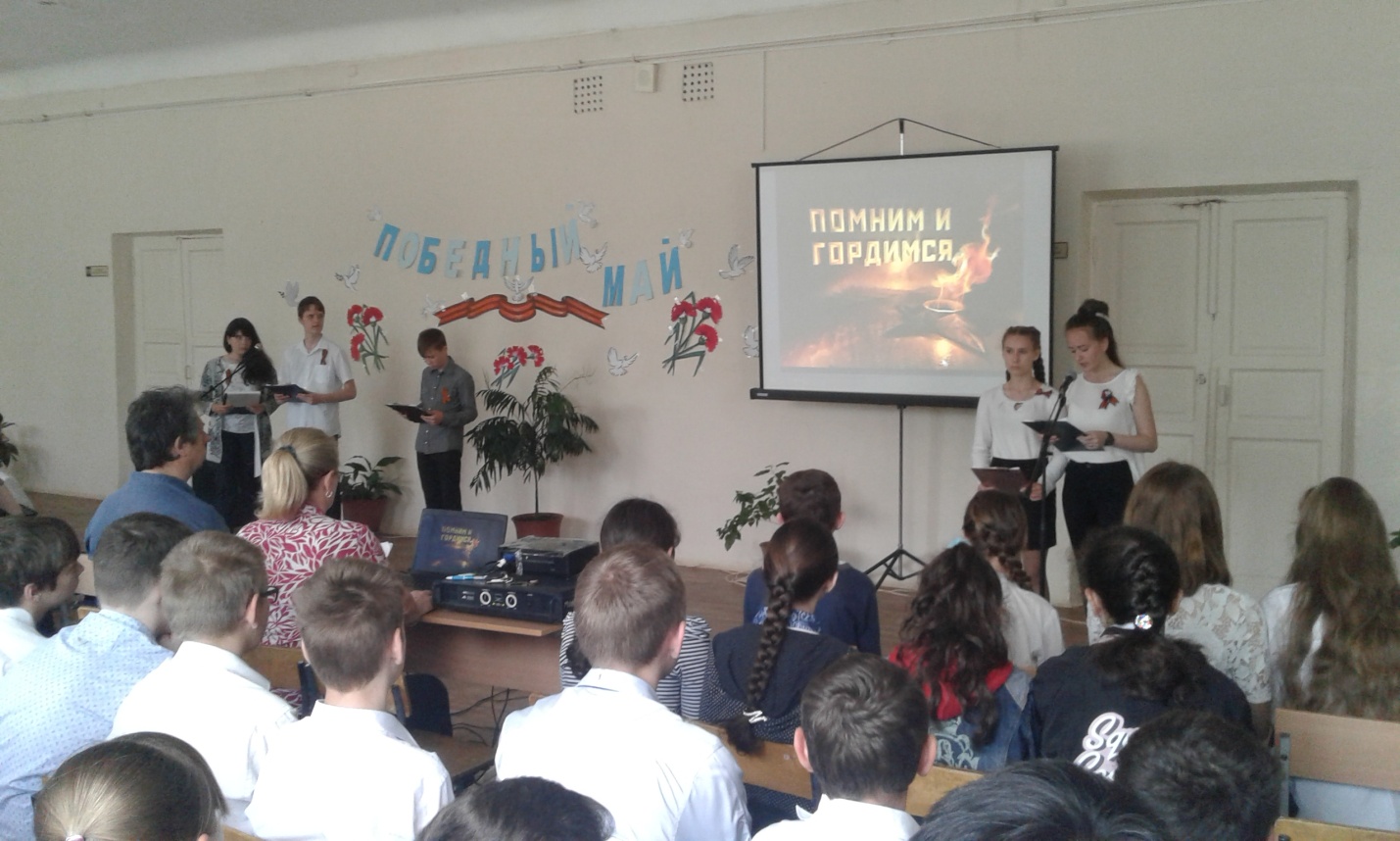 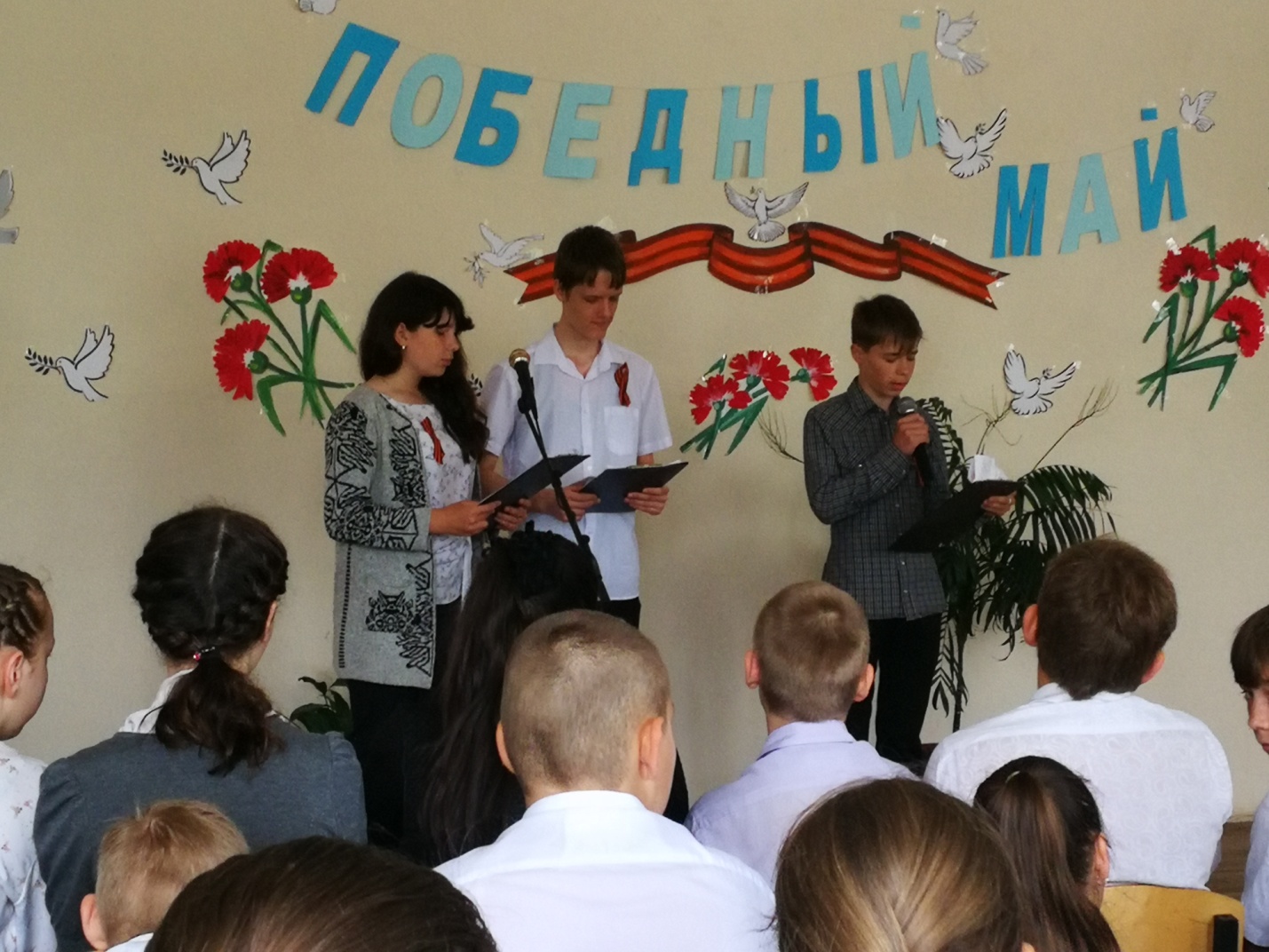 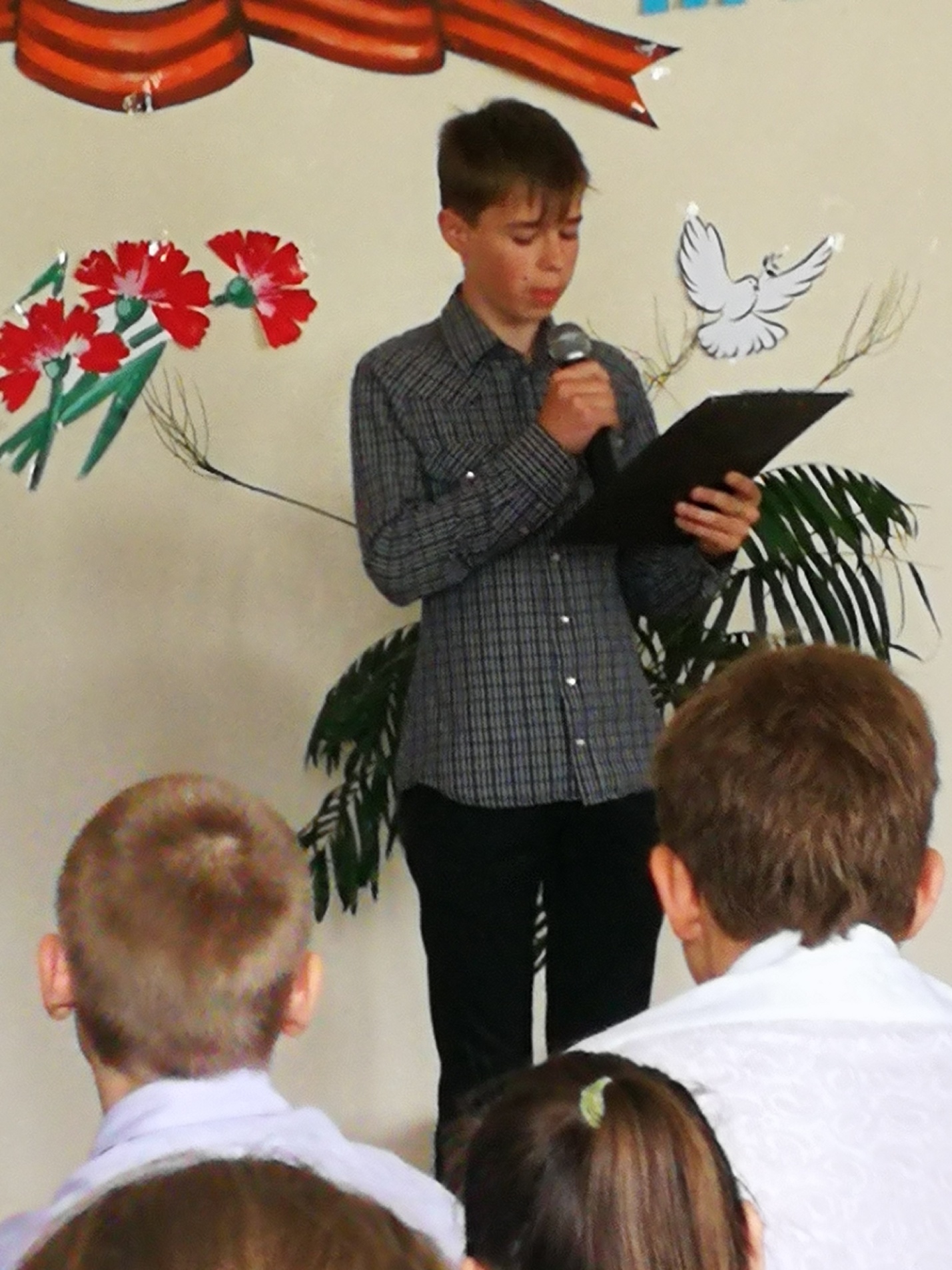 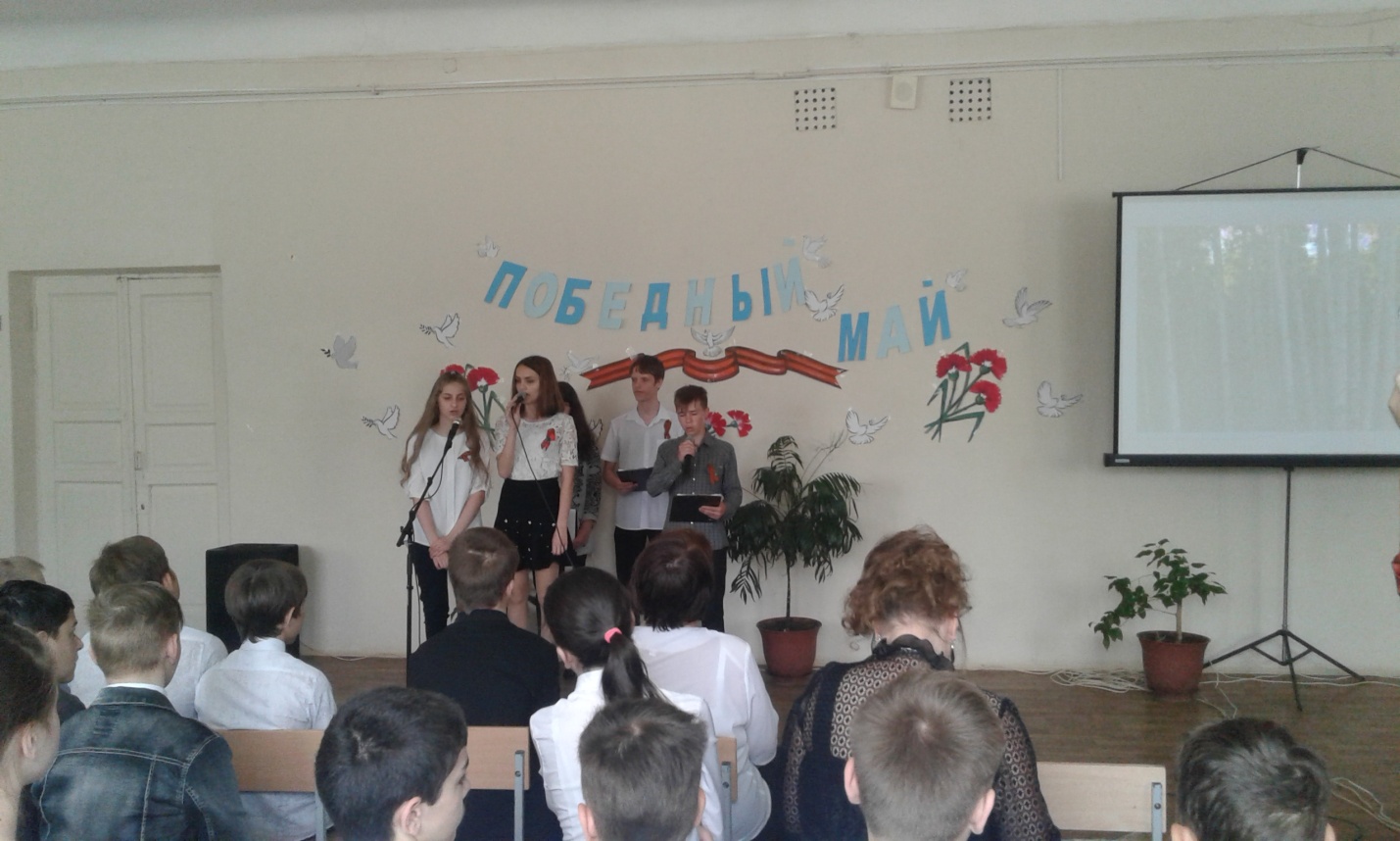 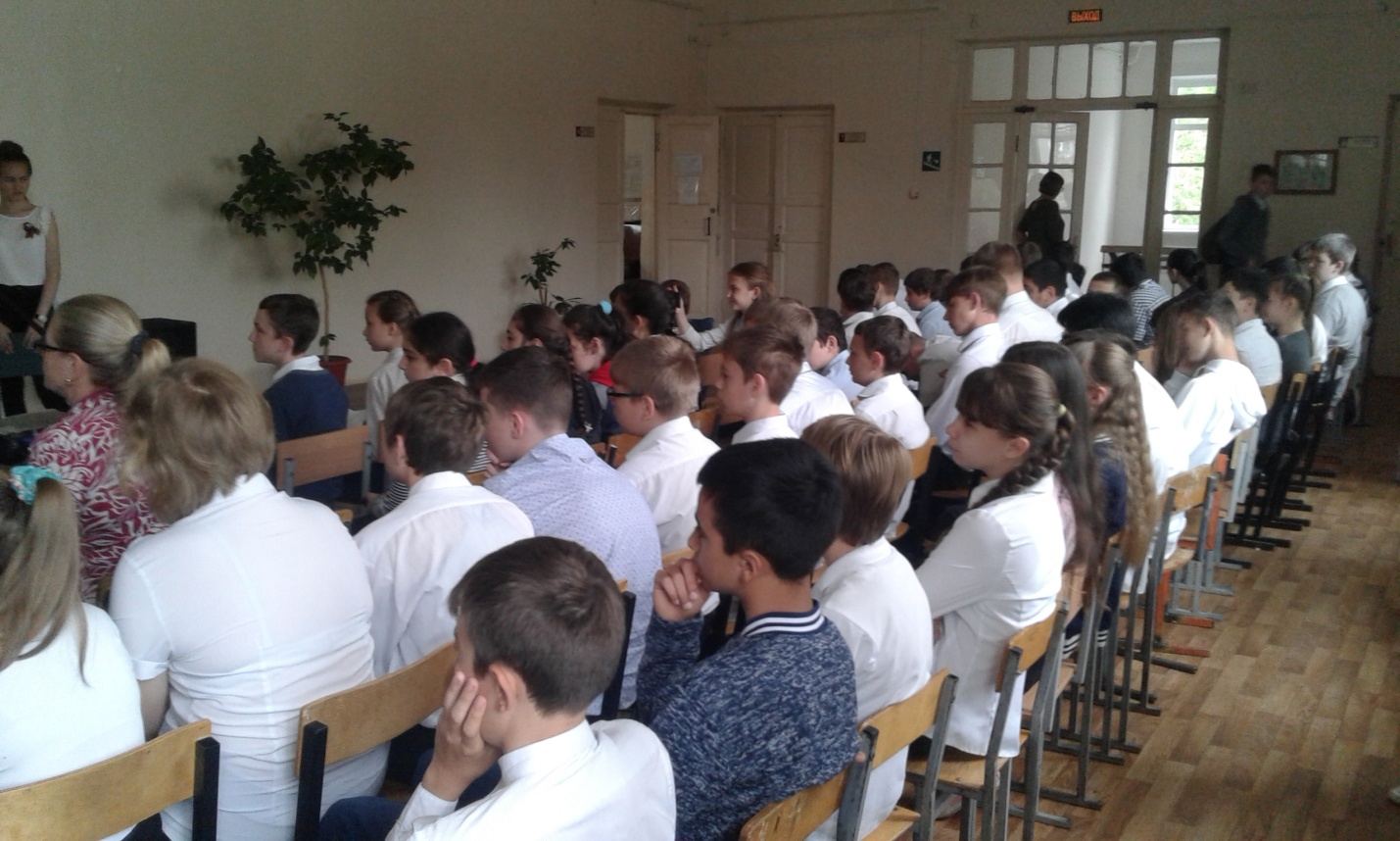 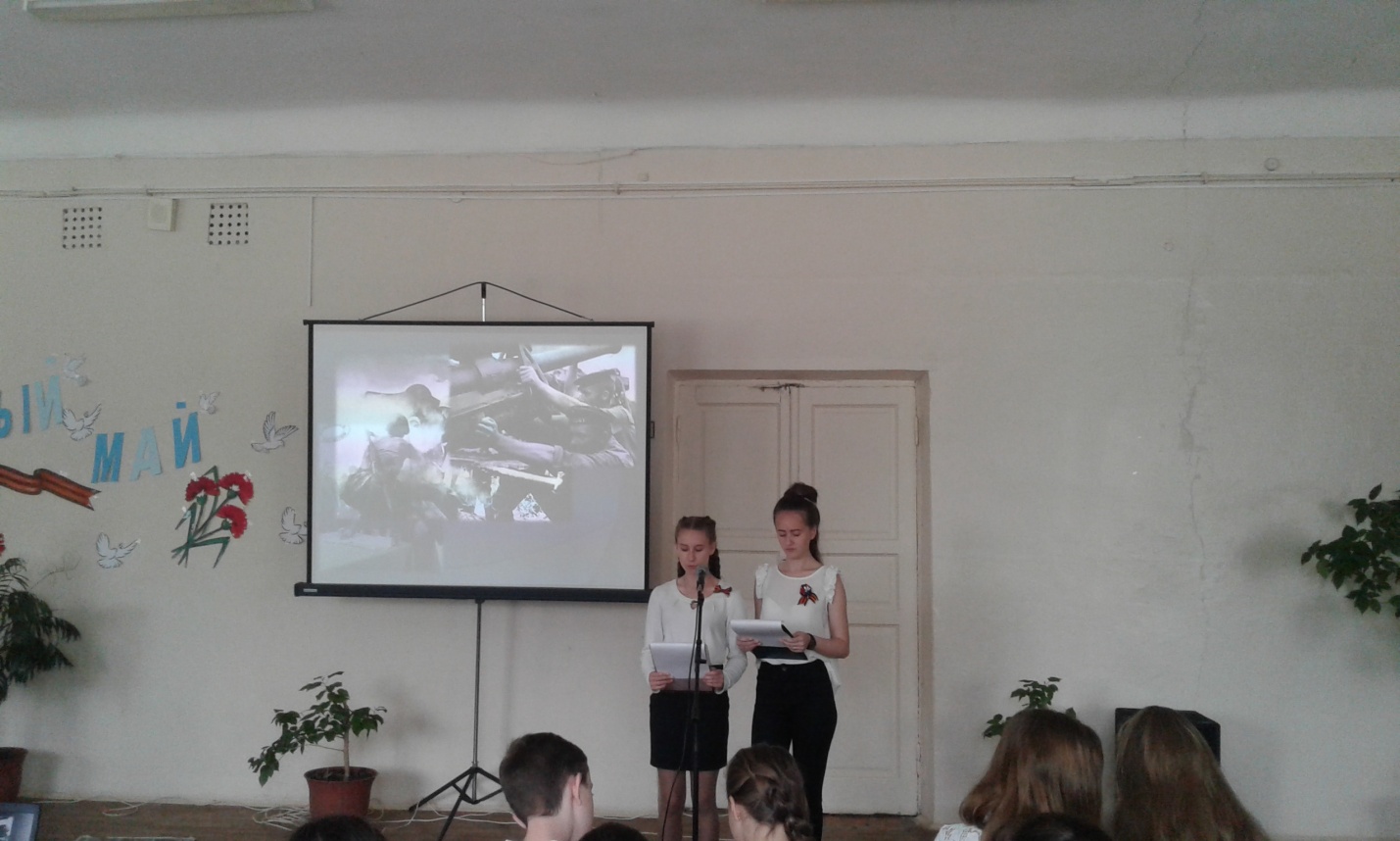 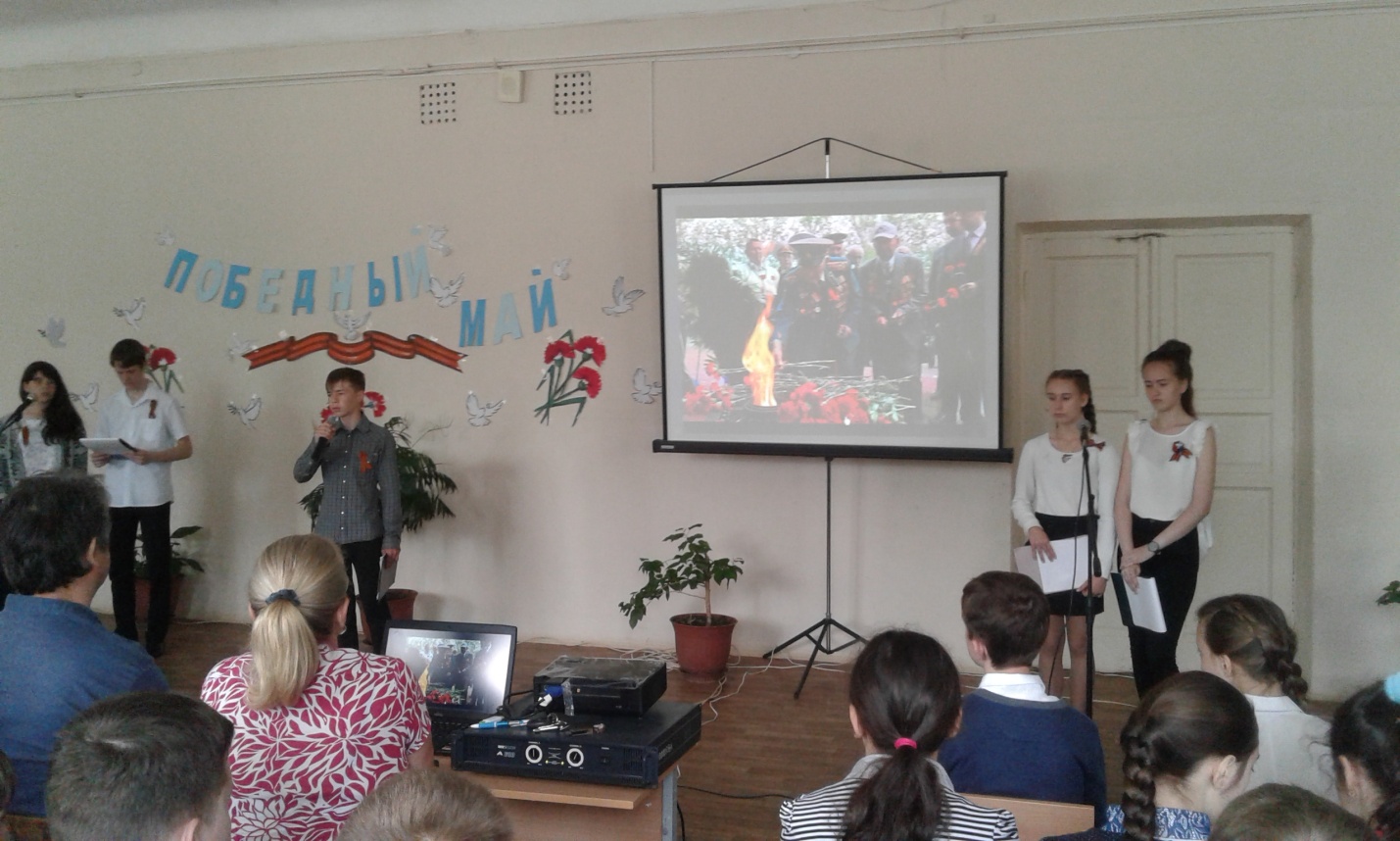 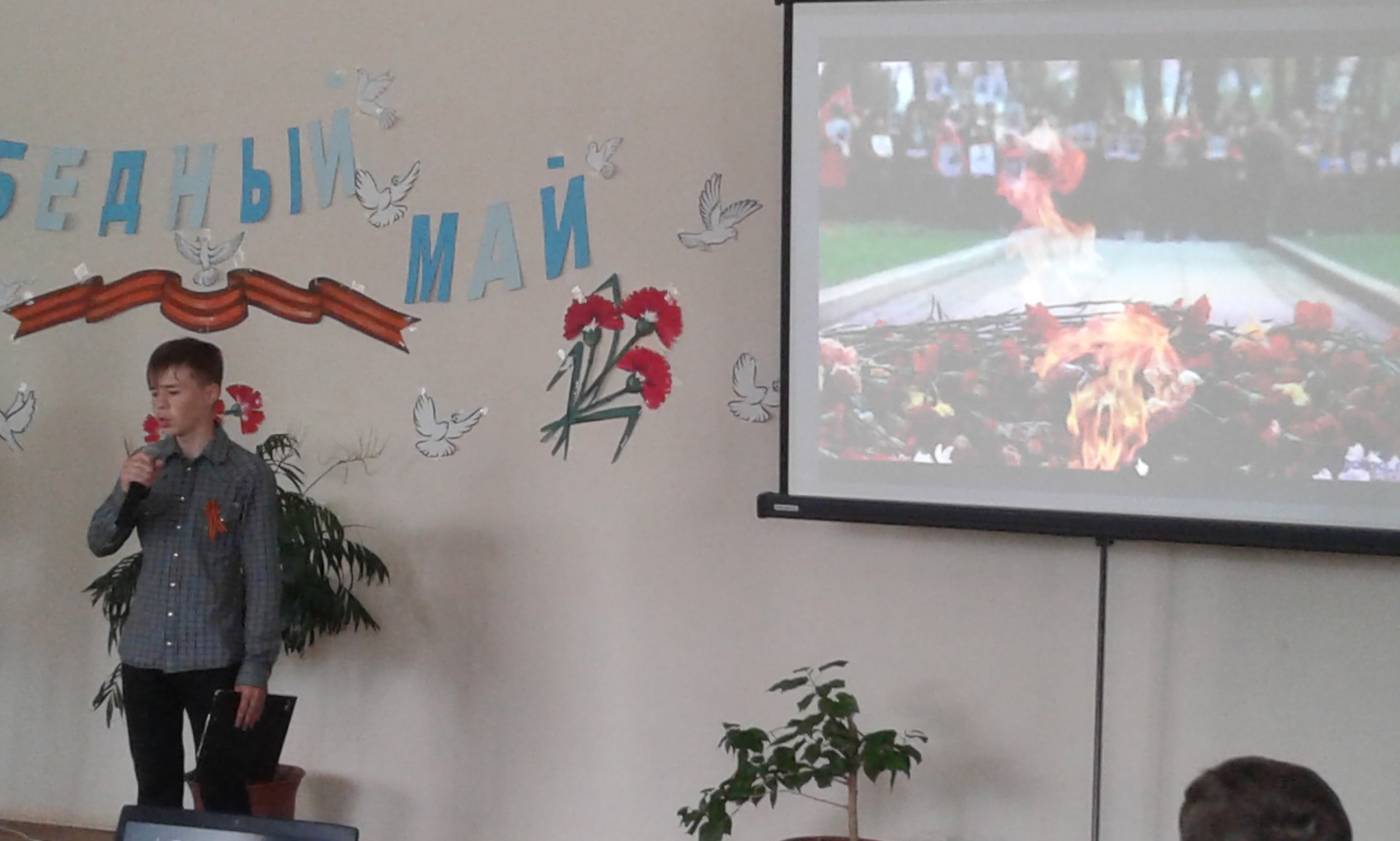 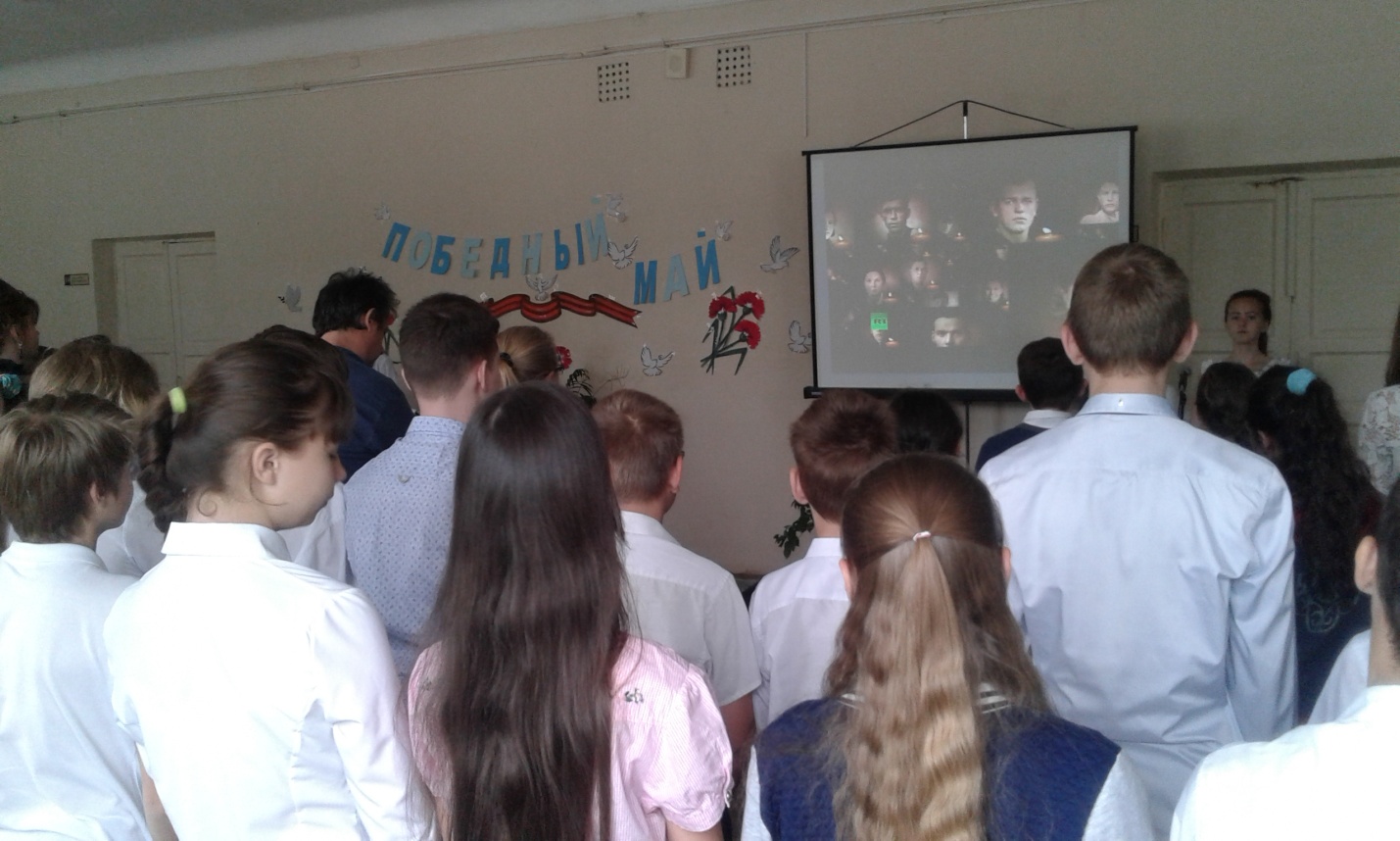 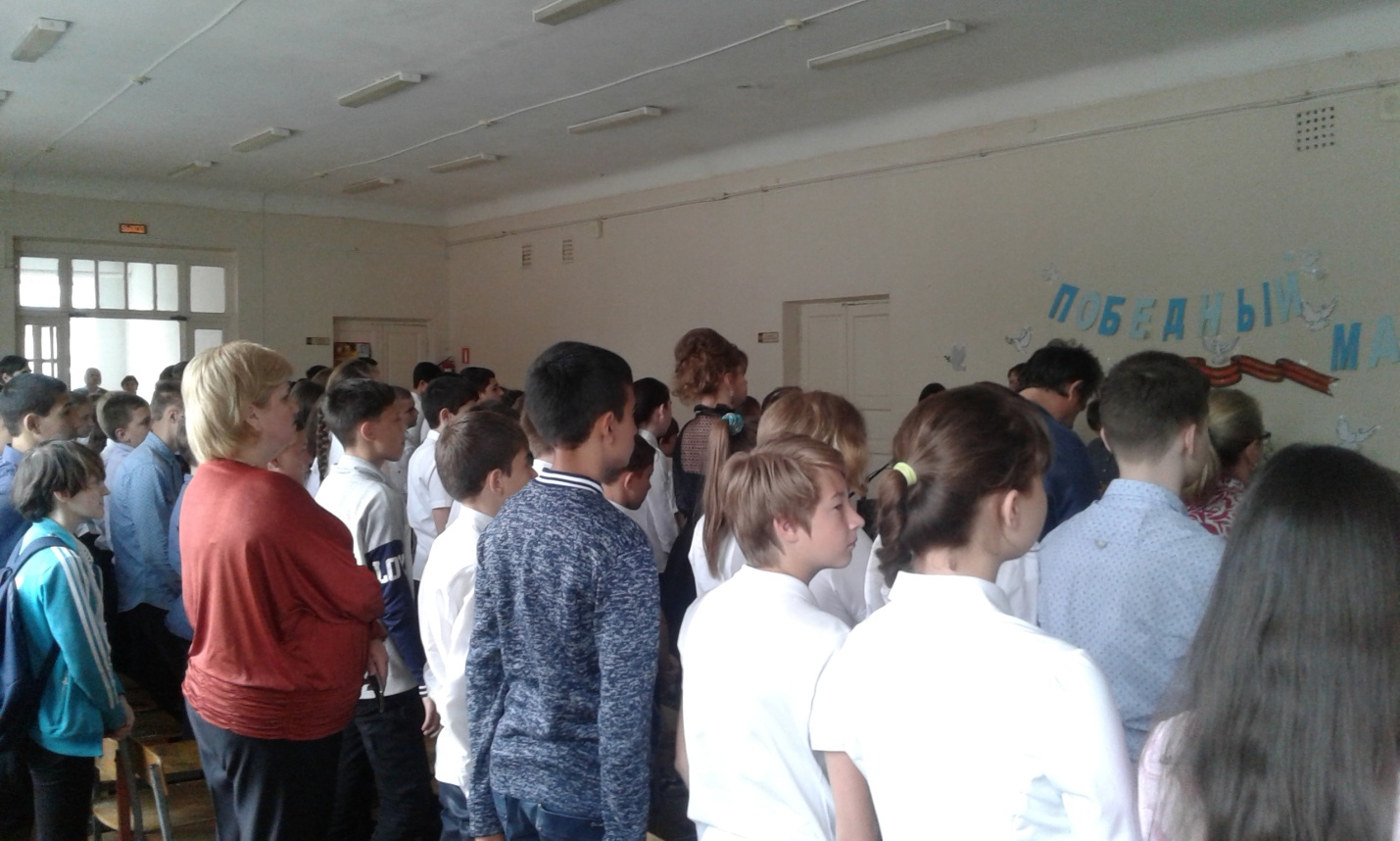 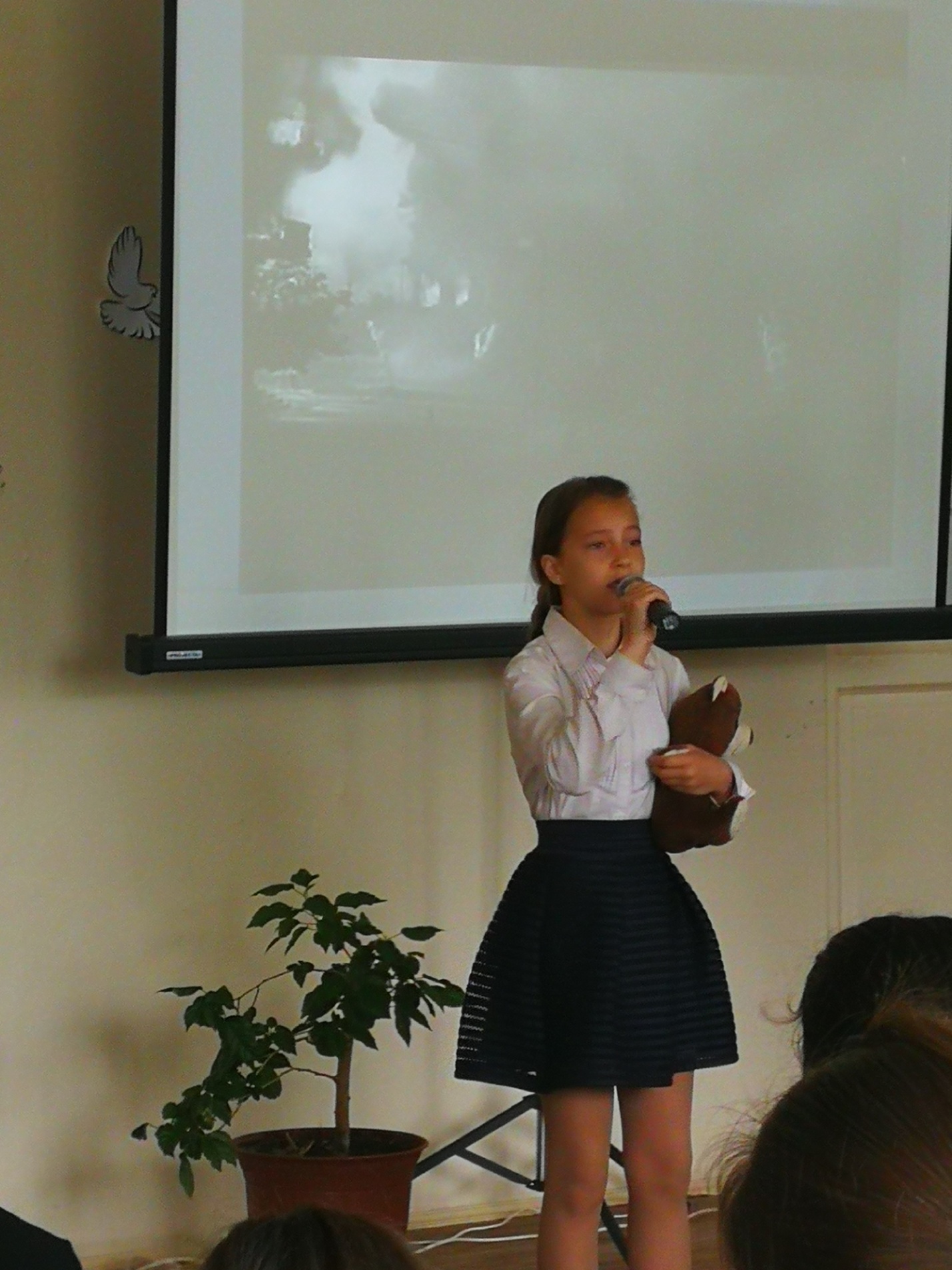 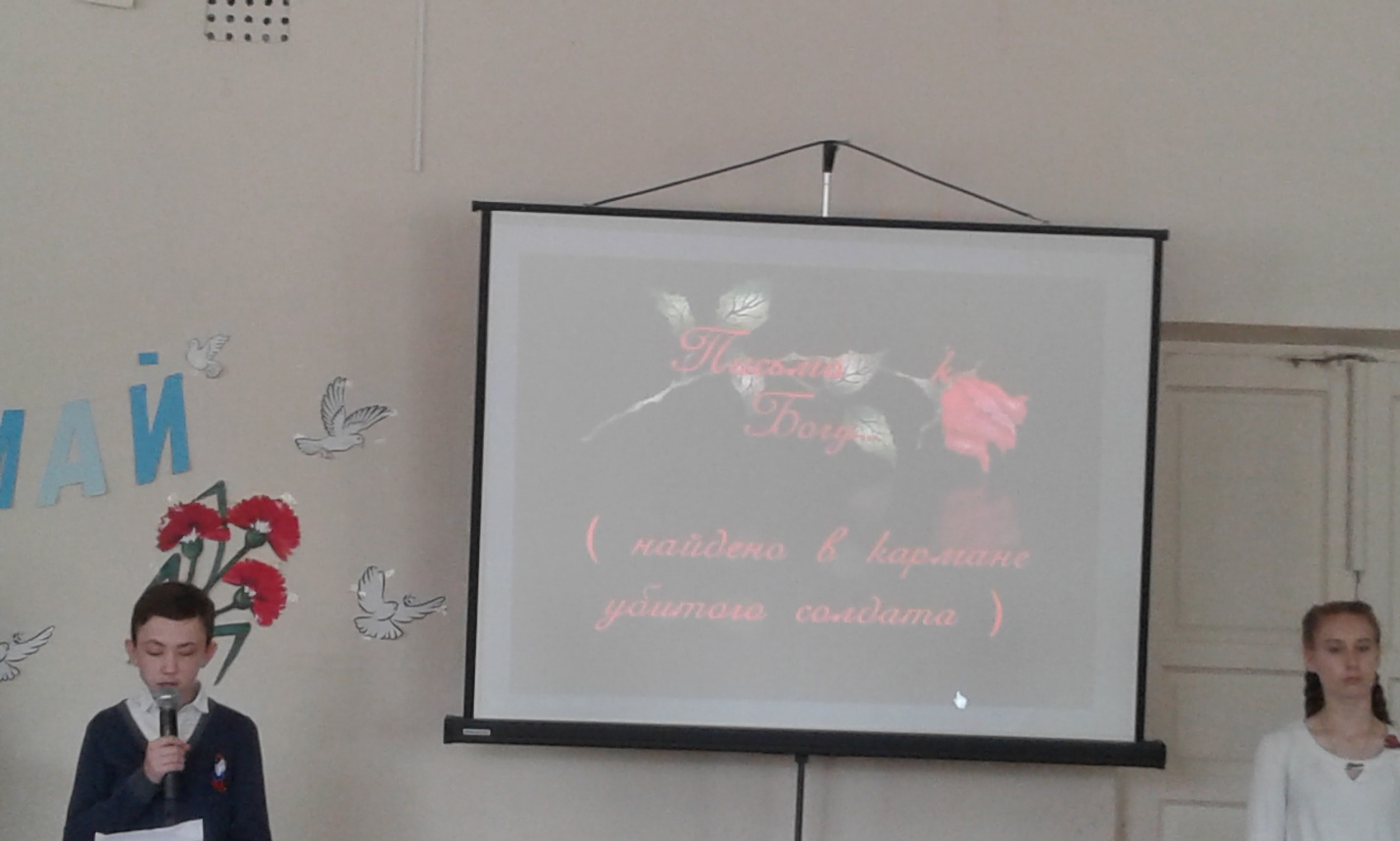 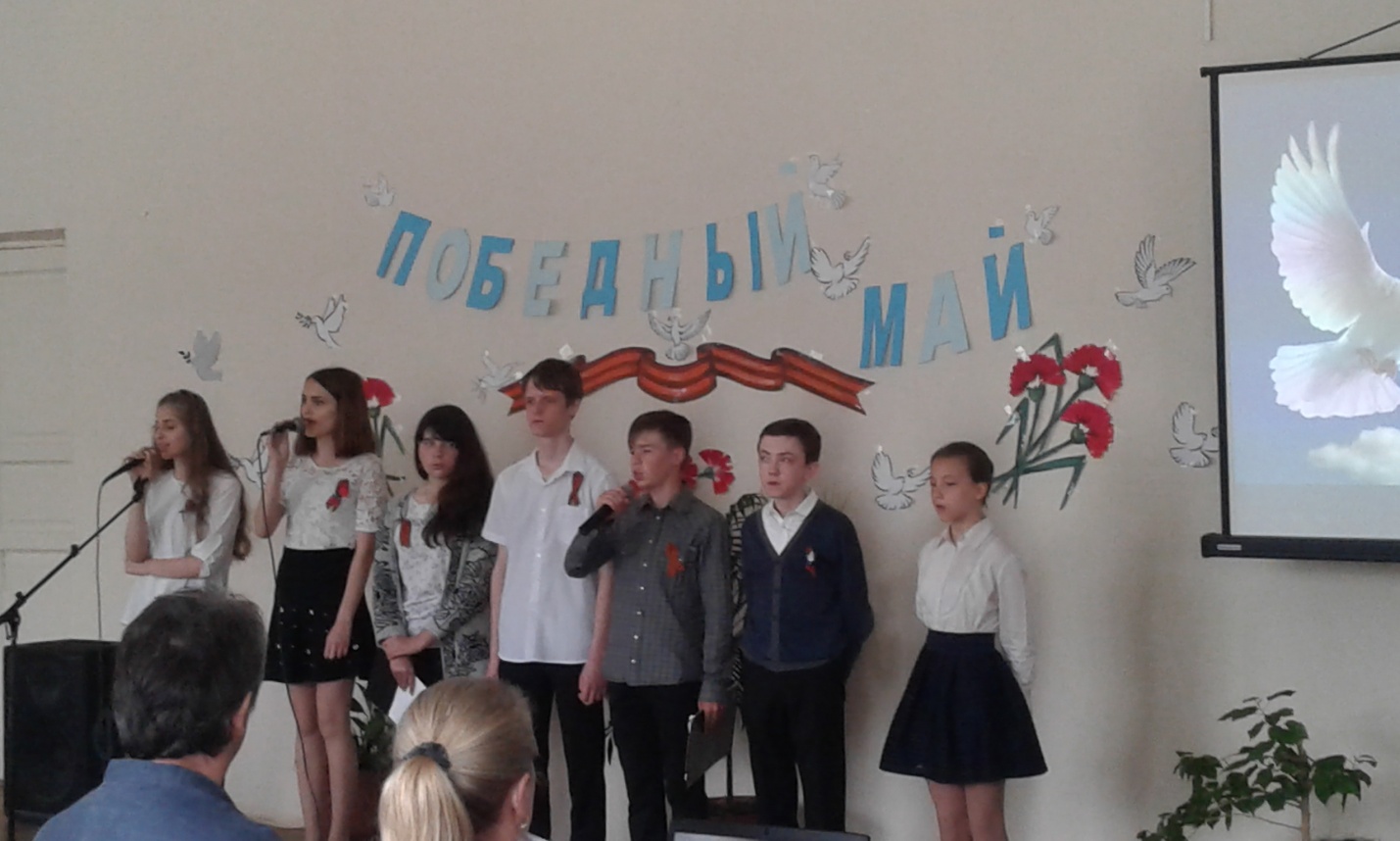 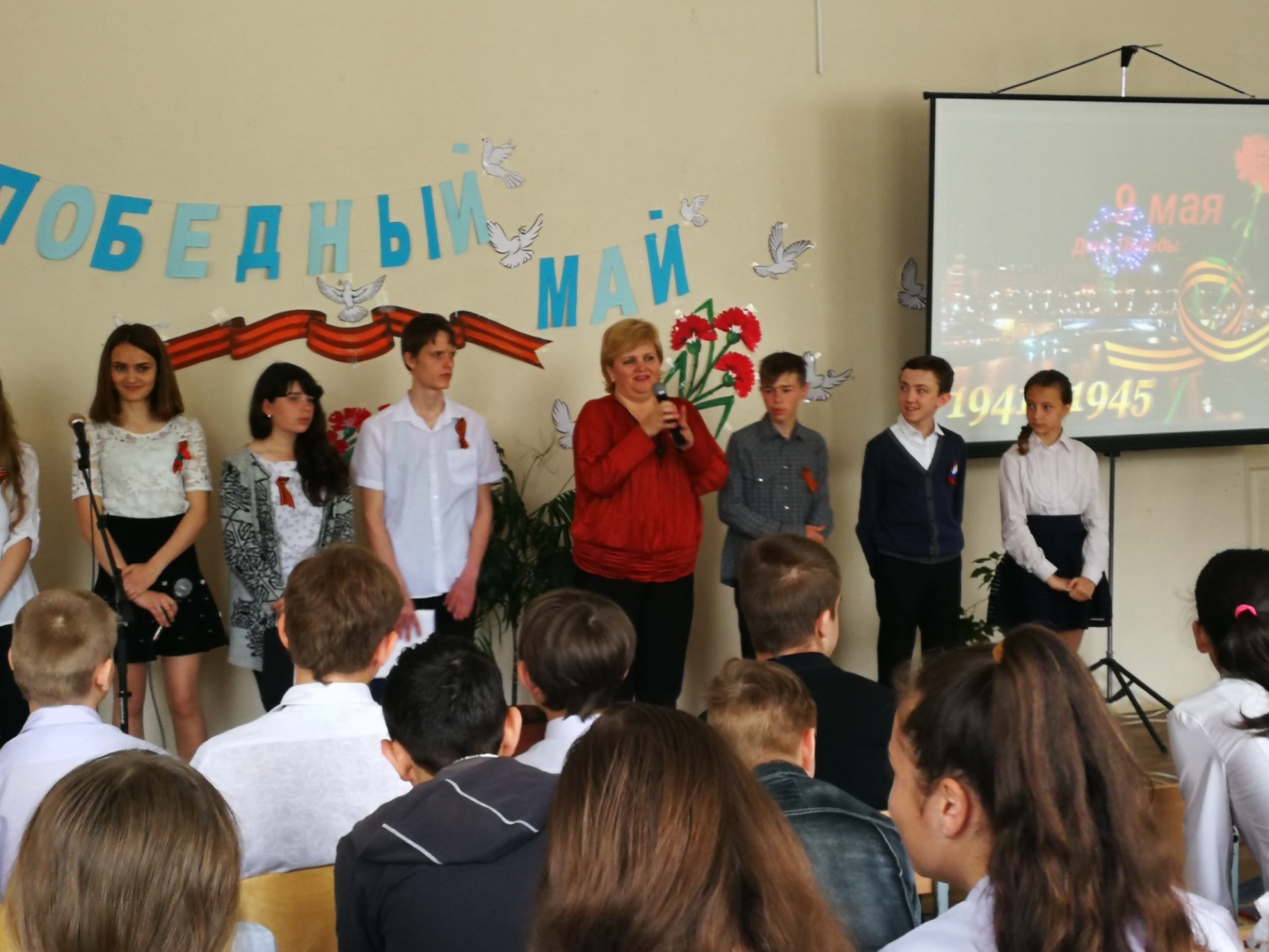 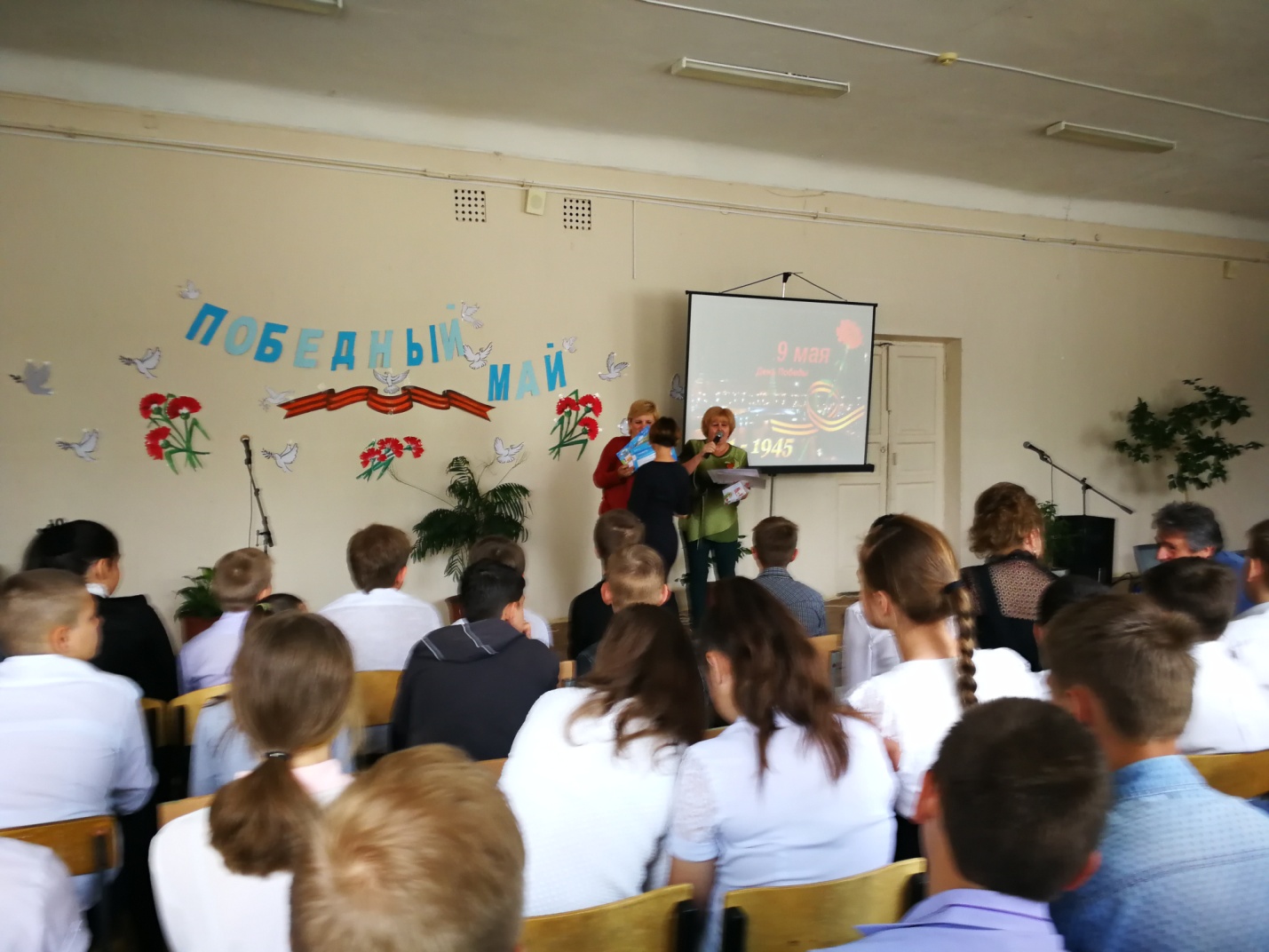 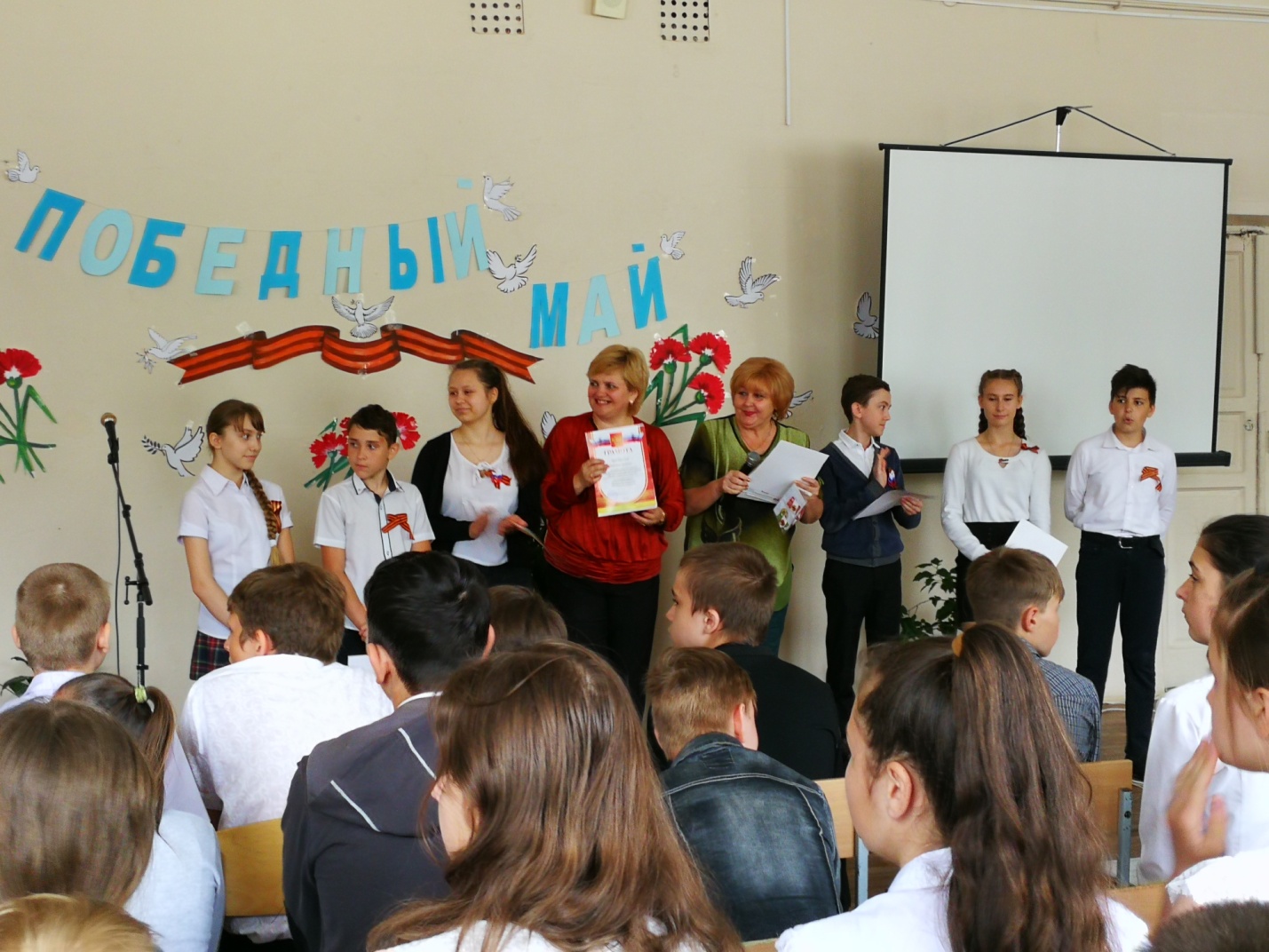 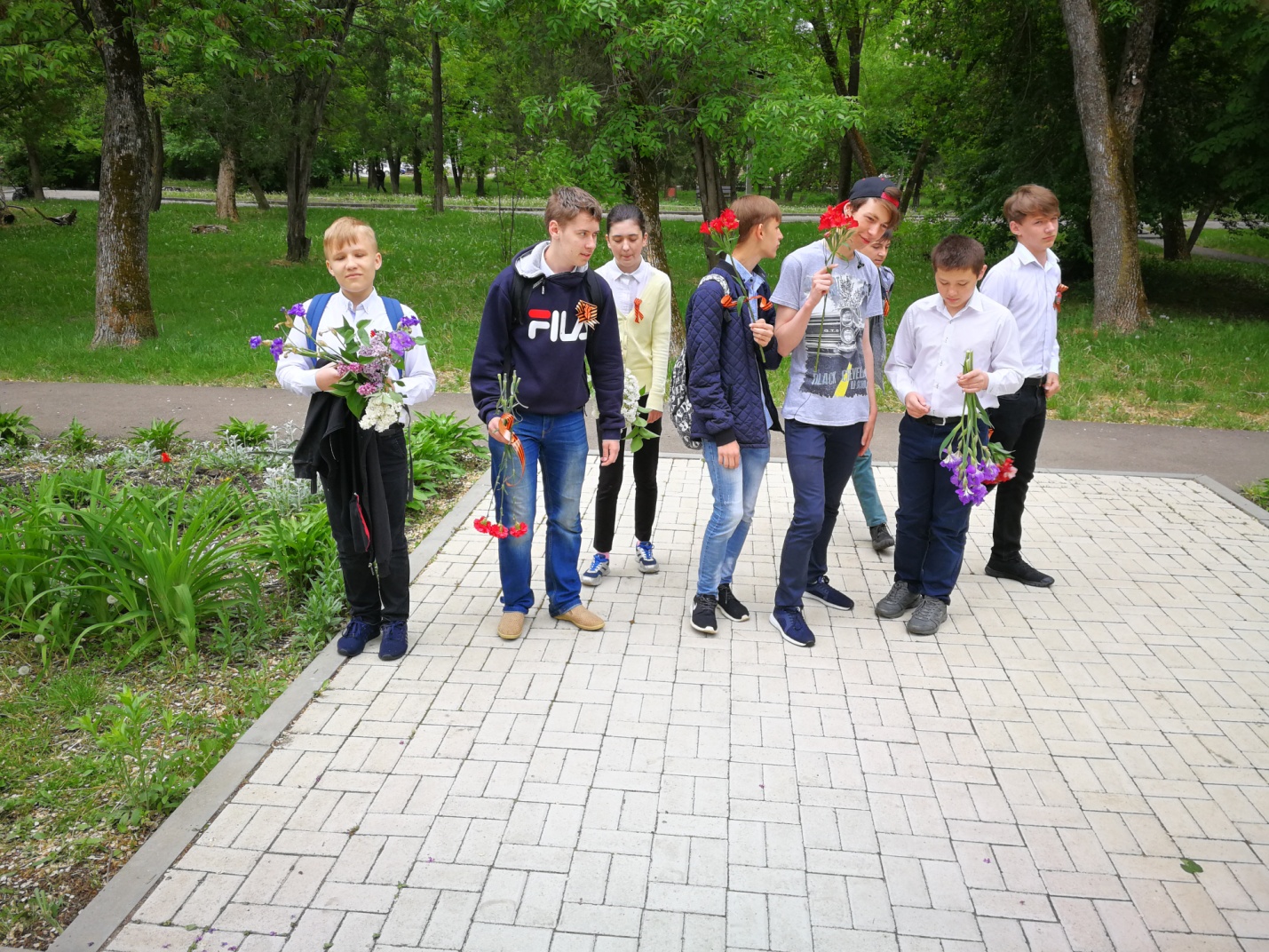 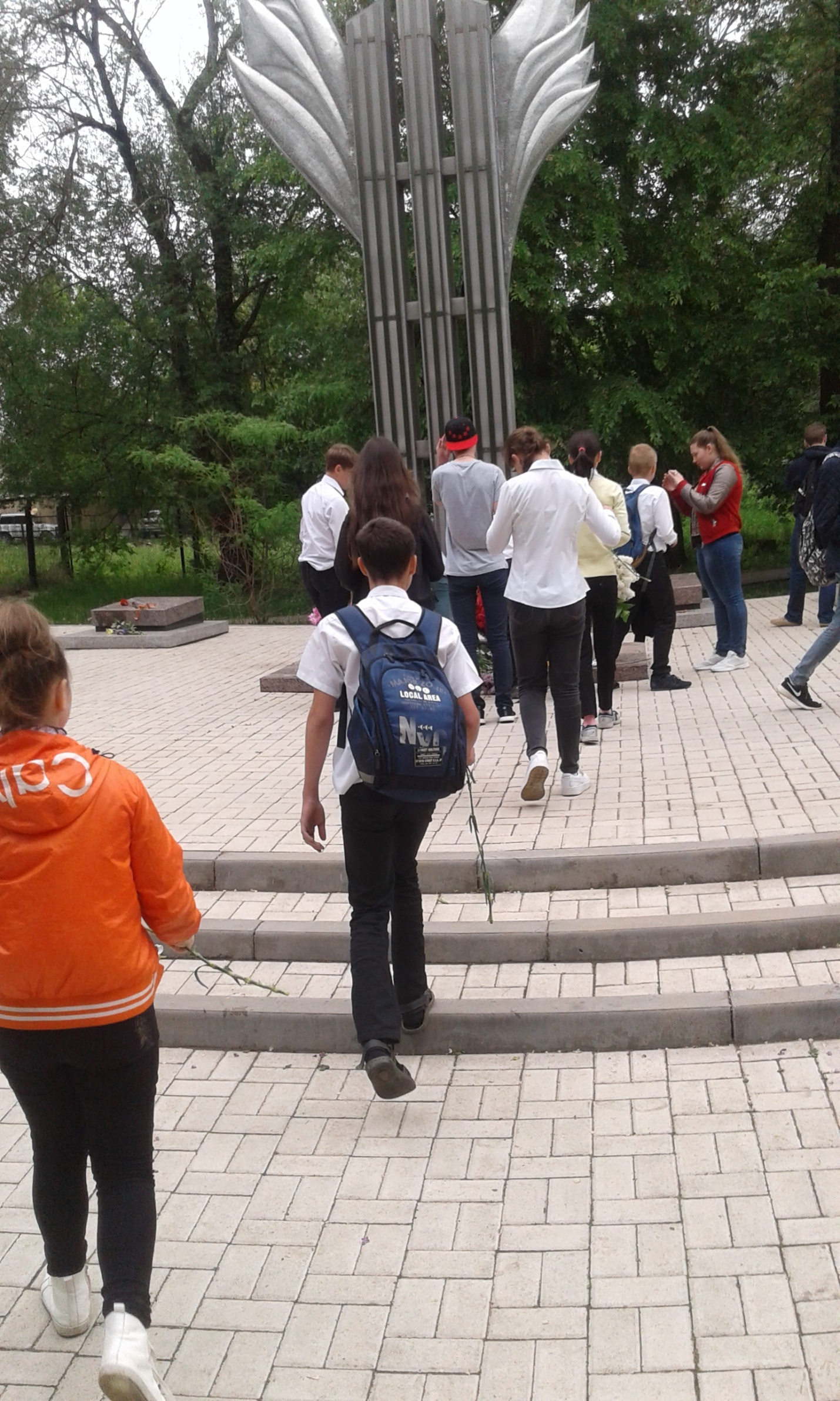 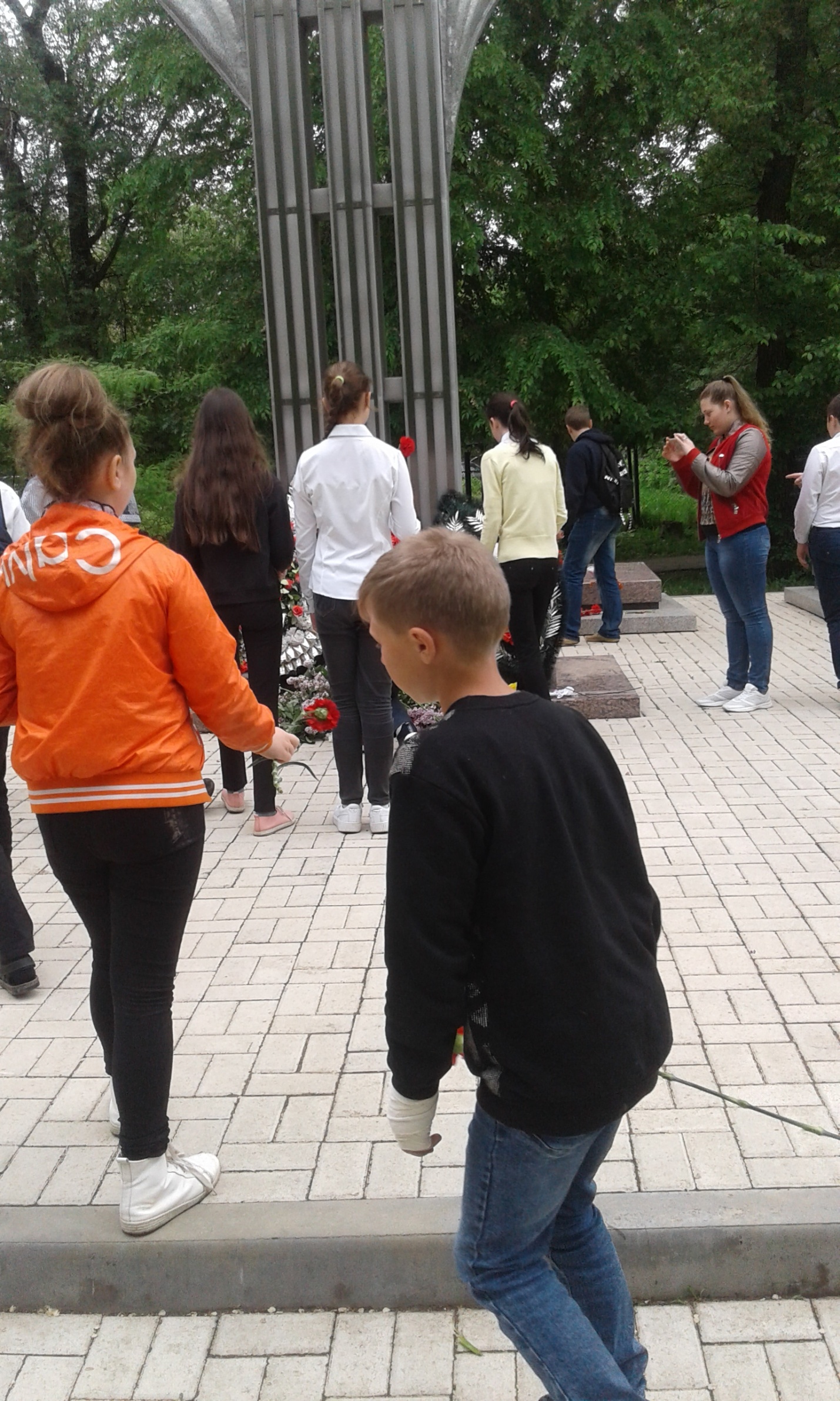 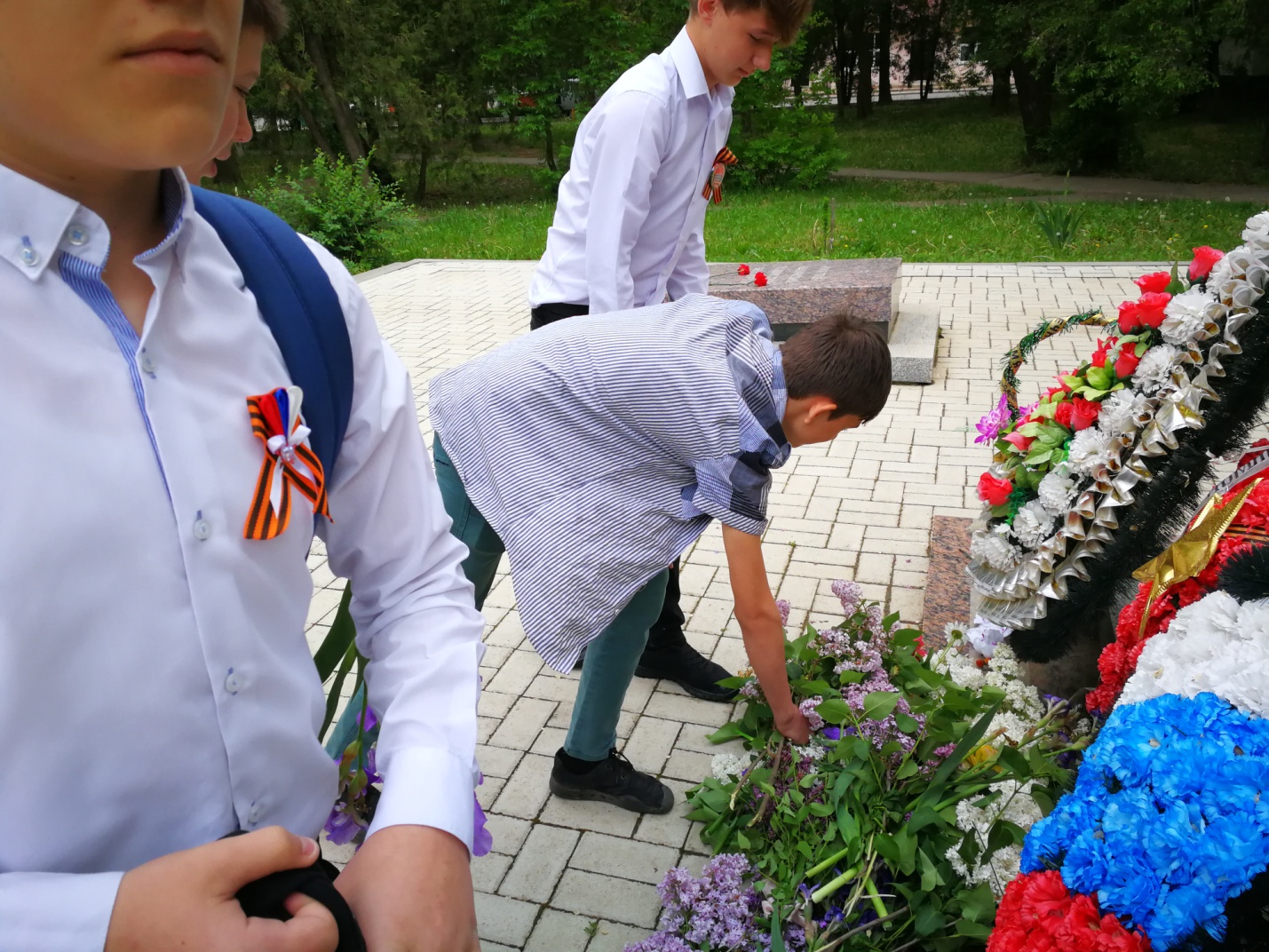 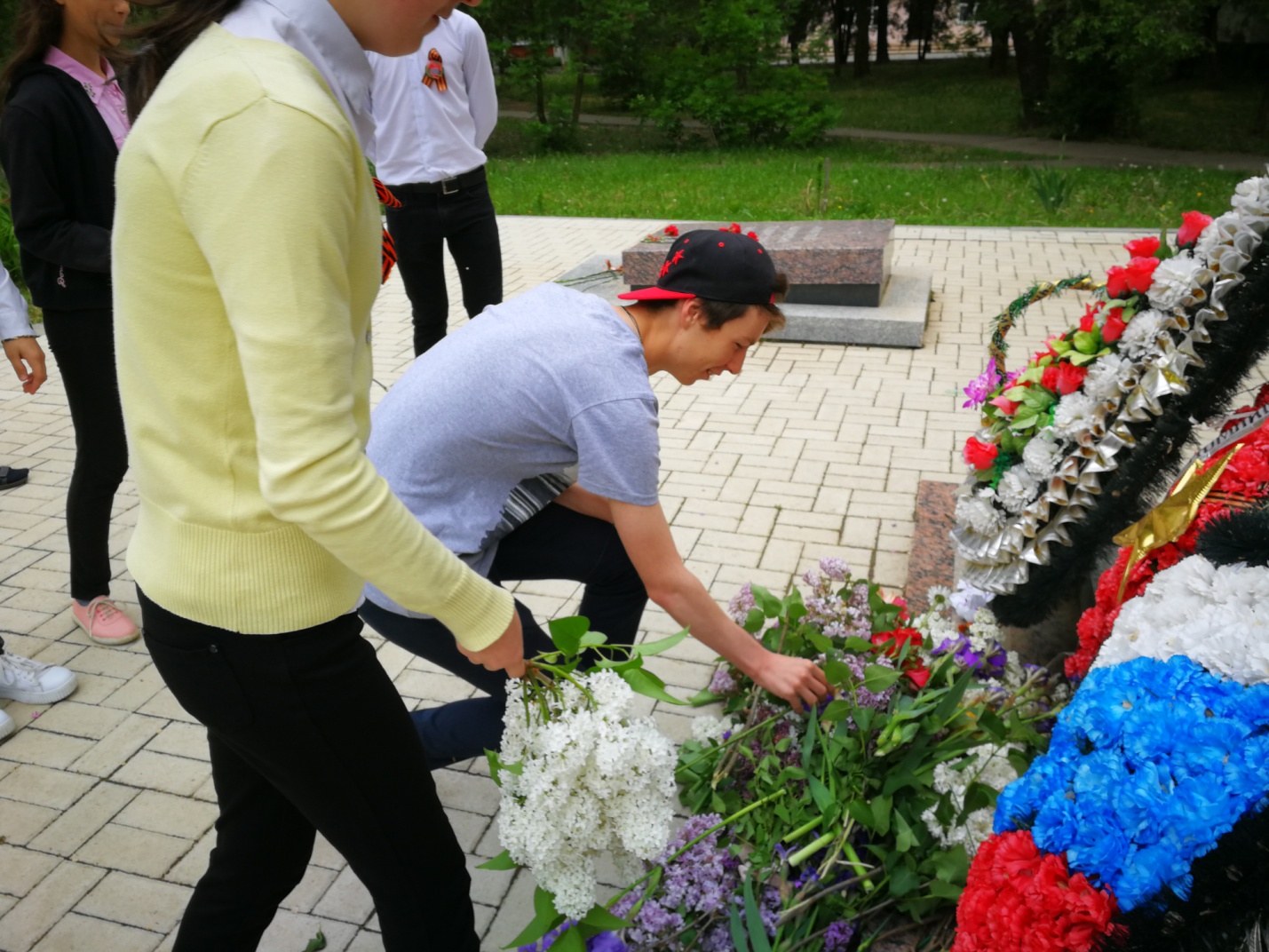 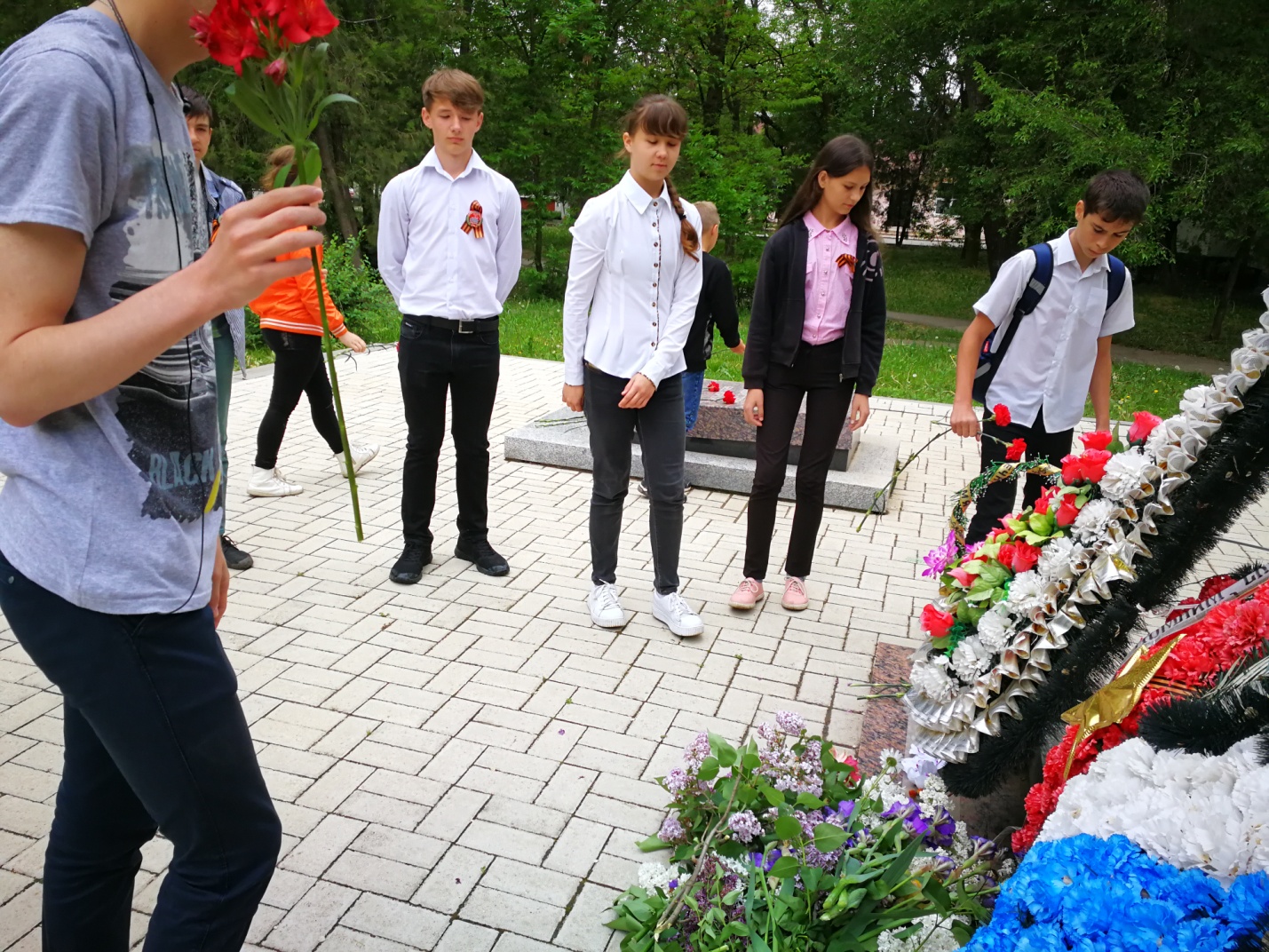 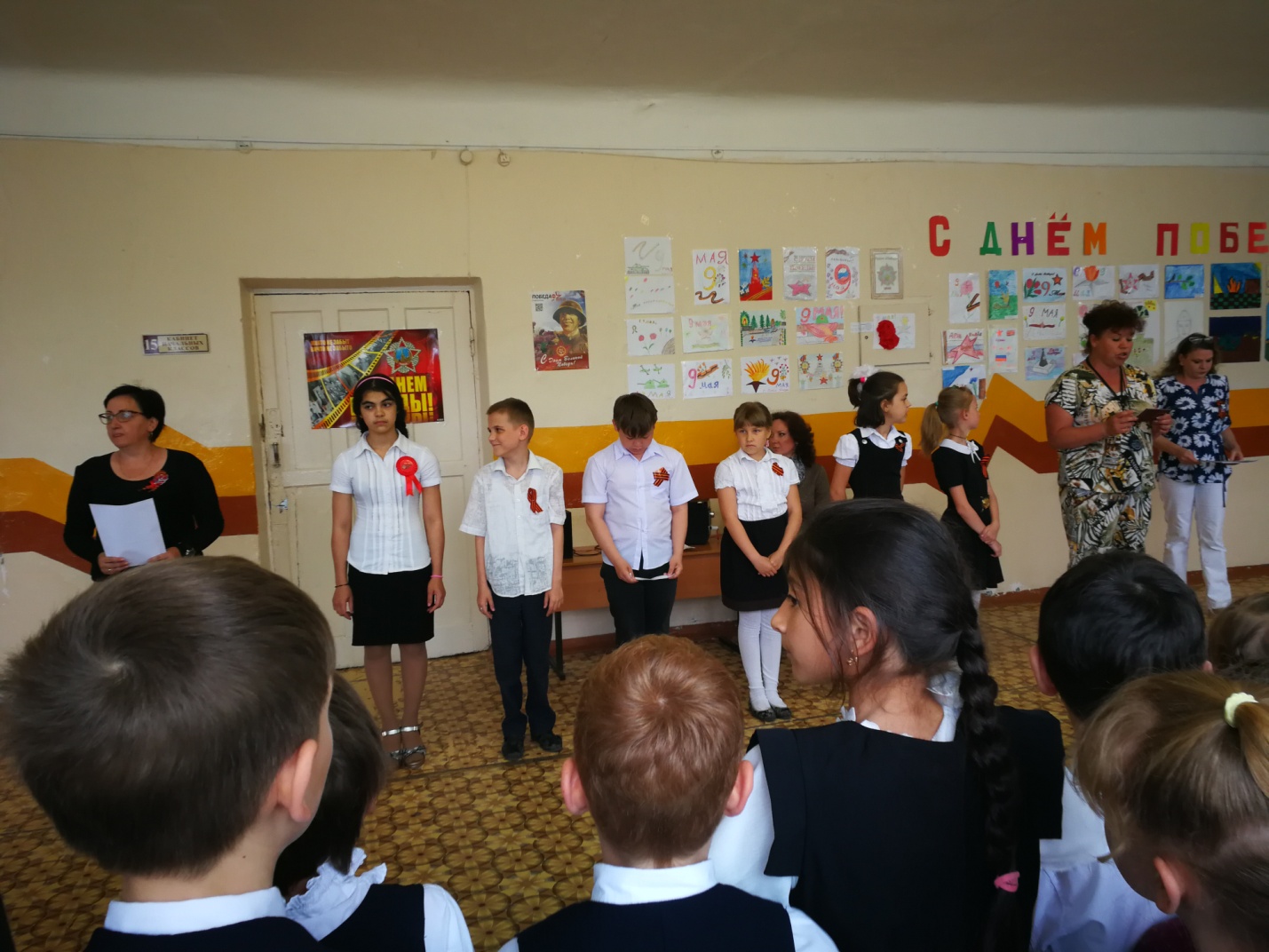 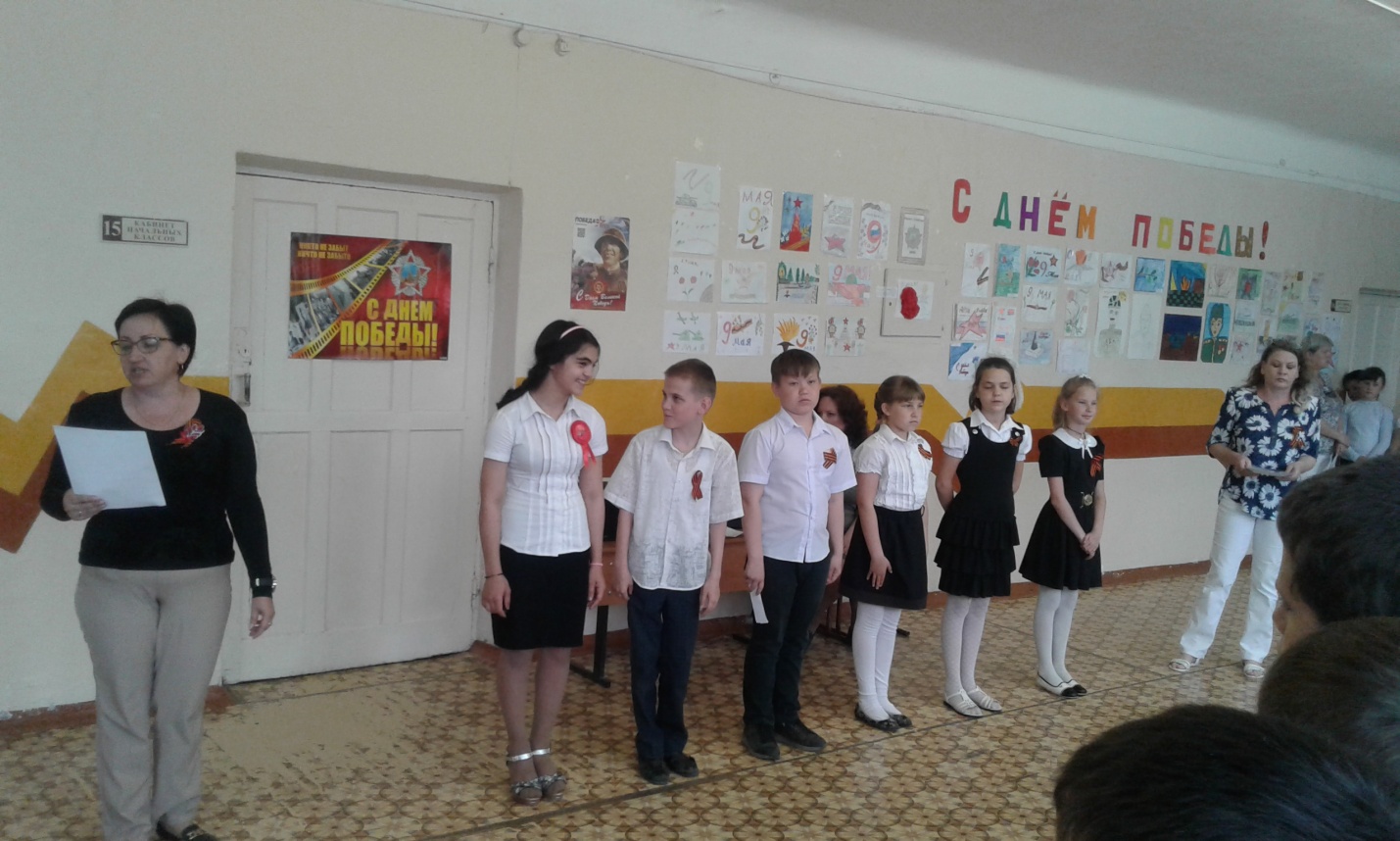 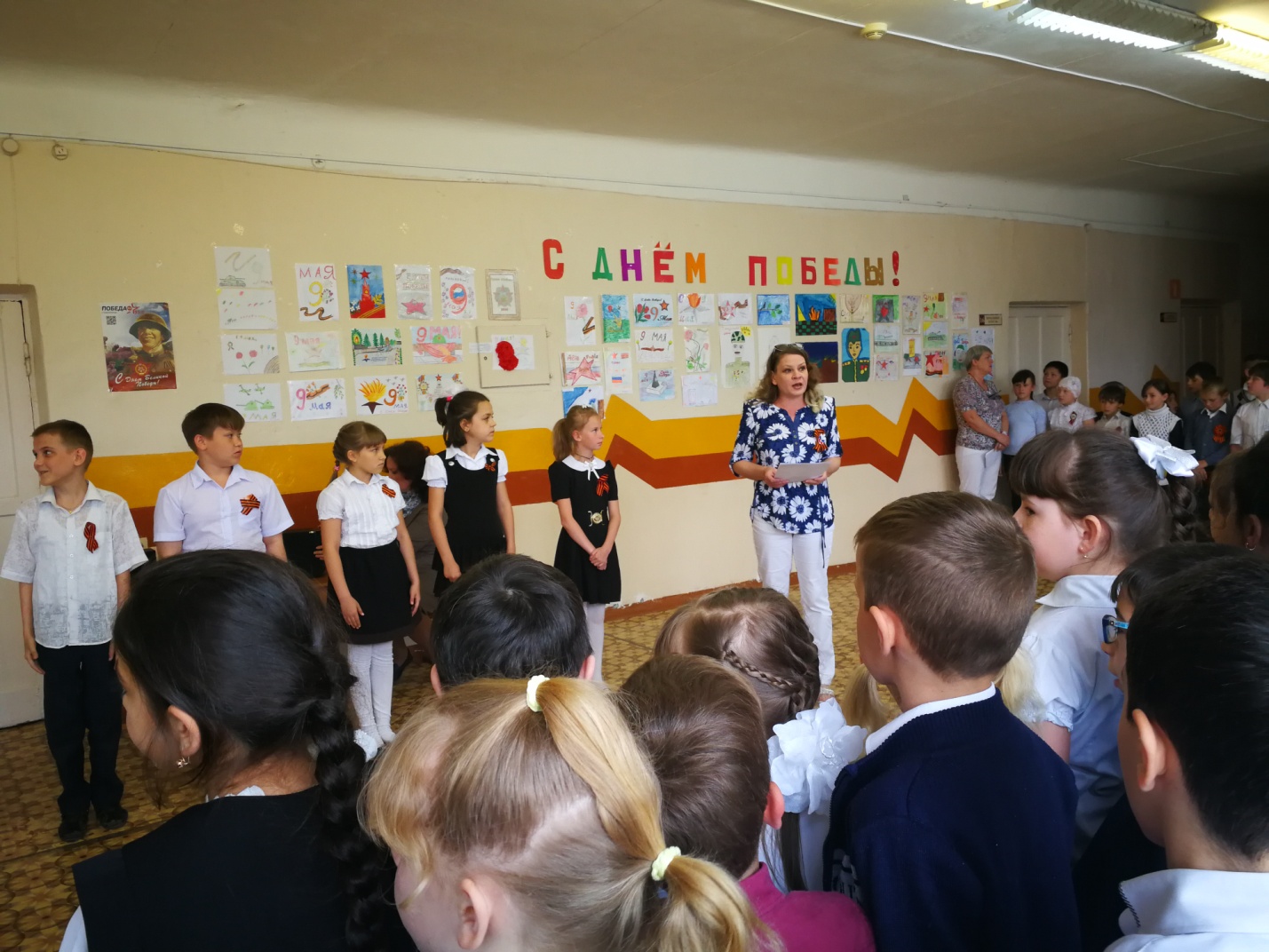 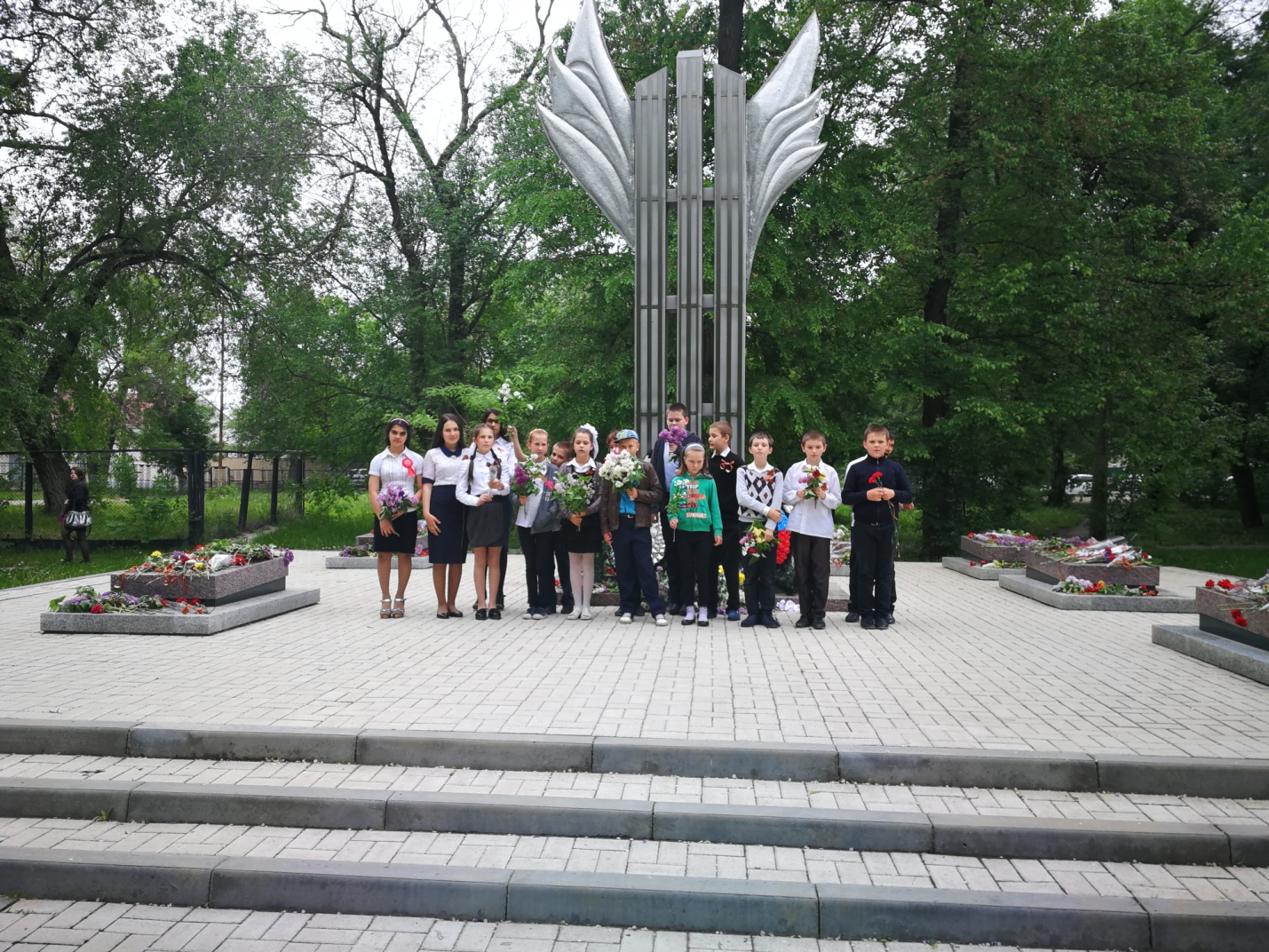 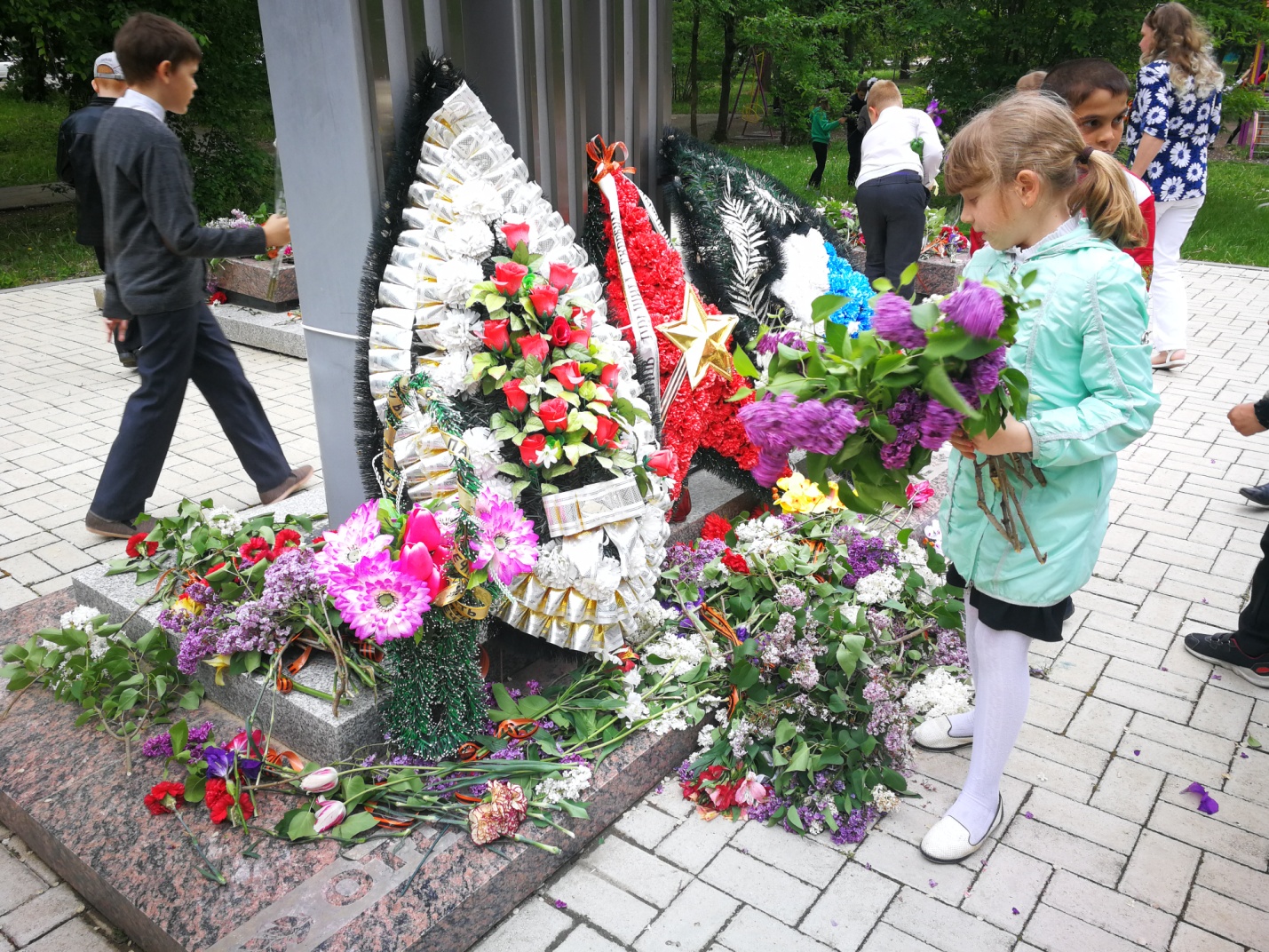 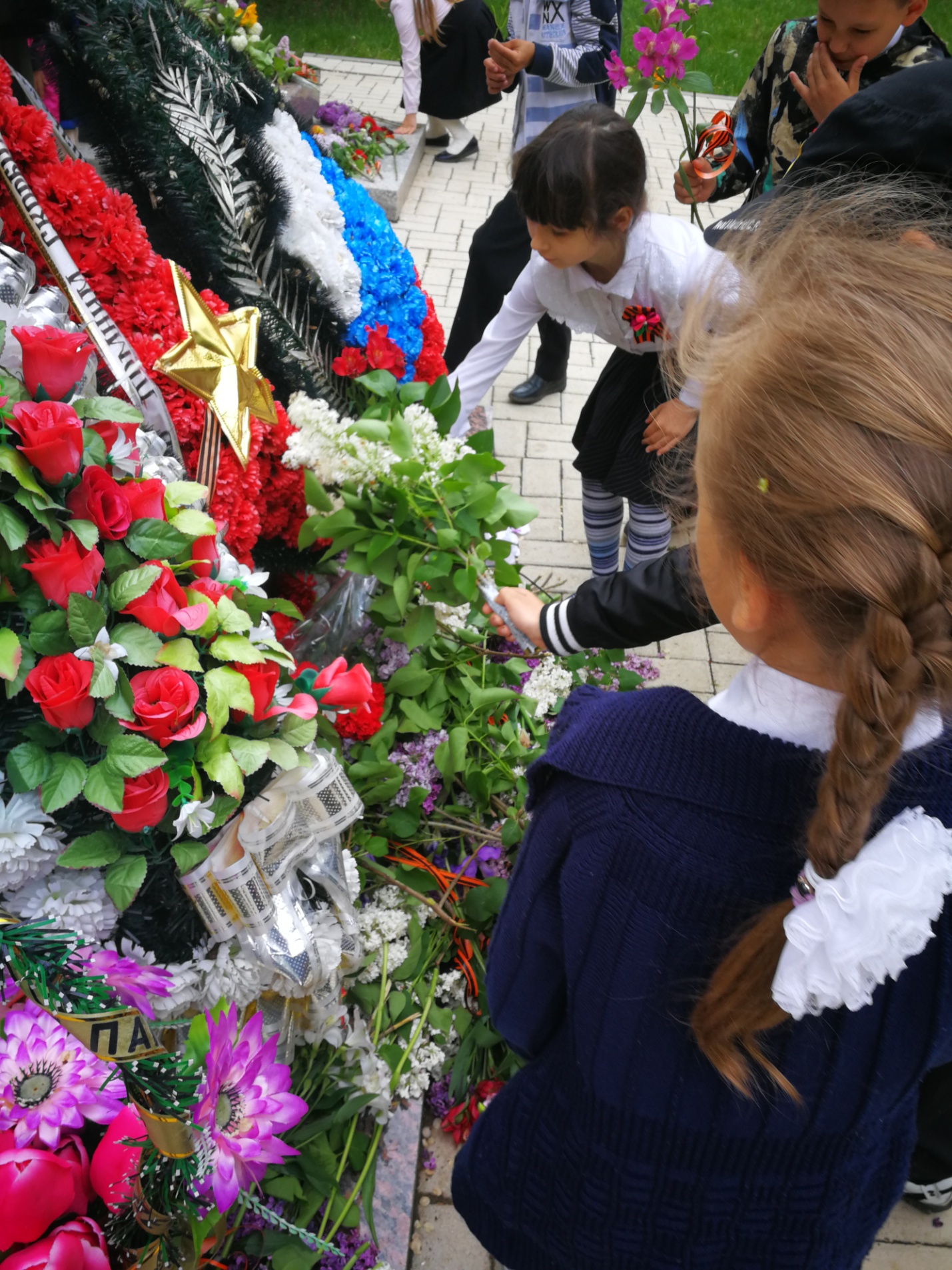 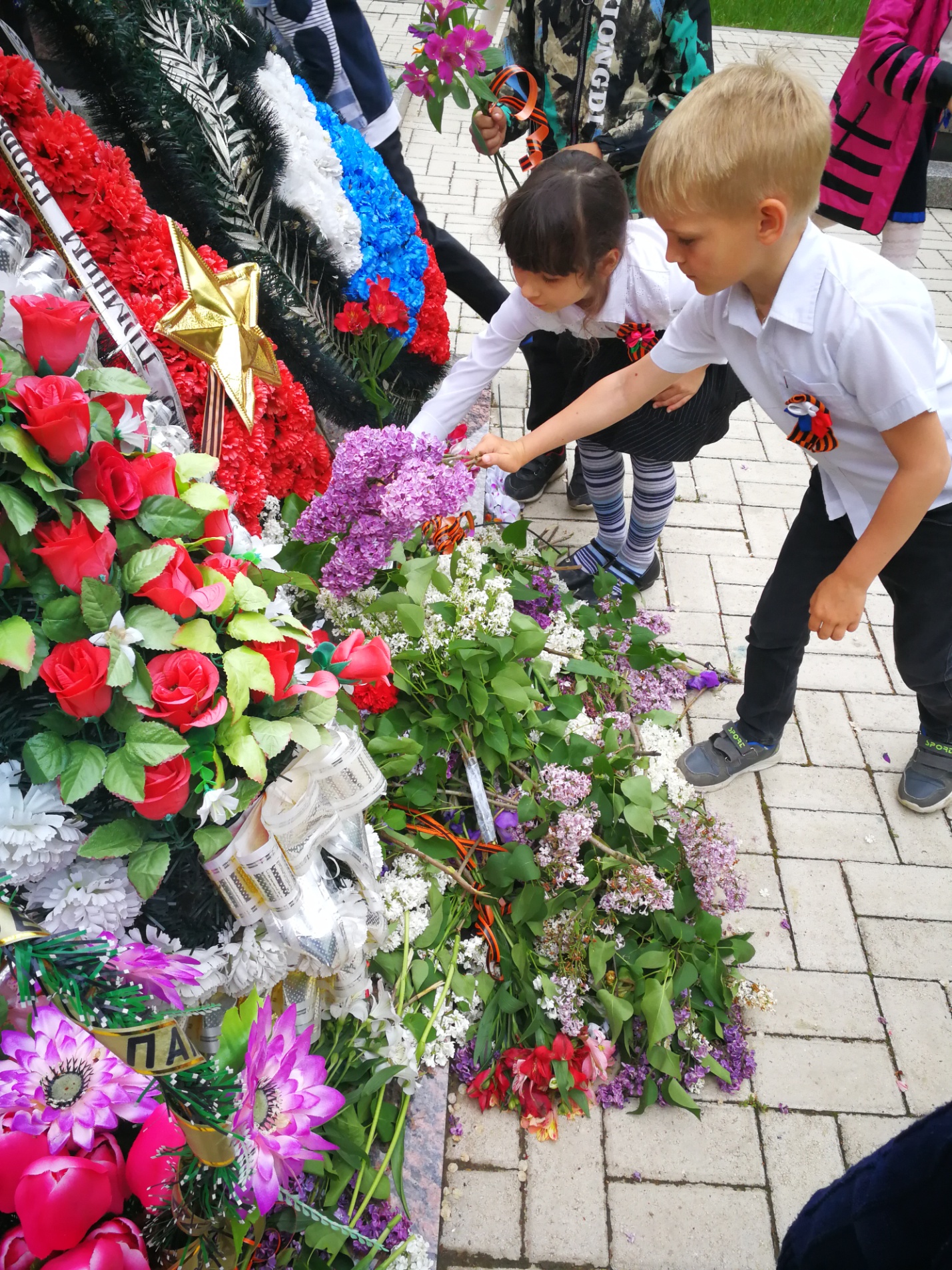 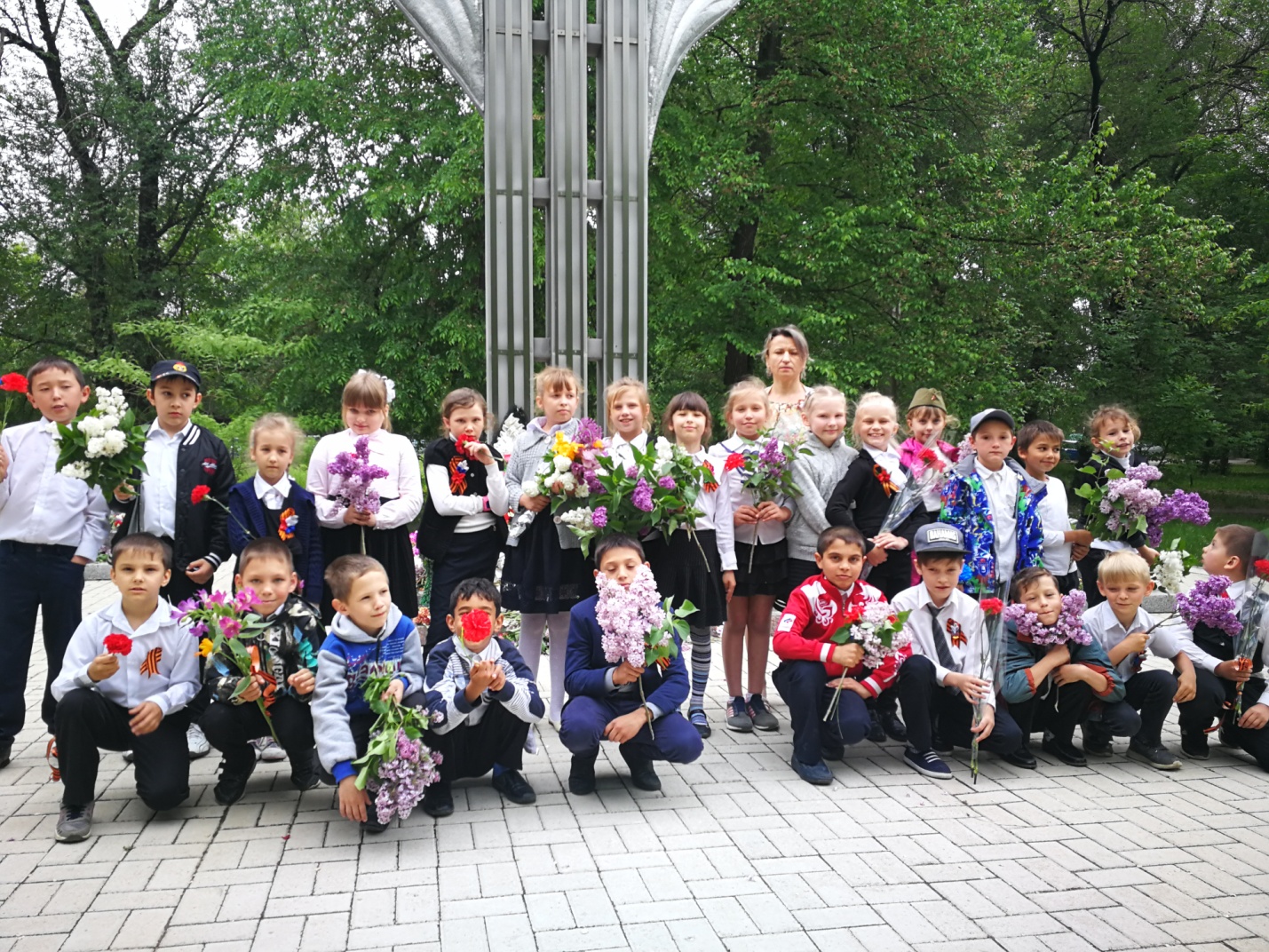 